«____» _______________ 20___ рокуДиректор Департаменту
податкової політики                                                                                                                                 Лариса МАКСИМЕНКО1  Повне найменування нерезидента, місцезнаходження нерезидента, що зазначені у контракті/договорі. Назва країни резиденції нерезидента, код країни резиденції — відповідно до Переліку кодів країн світу для статистичних цілей, затвердженого наказом Державної служби статистики України від 8 січня 2020 року № 32, або назва вільної економічної зони.2  Зазначається частка (у відсотках) контролюючої особи в контрольованій іноземній компанії, відображена у Звіті про контрольовані іноземні компанії.** У разі продажу або придбання платником податку інвестиційних активів до/у нерезидентів — пов’язаних осіб або нерезидентів, зареєстрованих у державах (на територіях), що включені до переліку держав (територій), затвердженого Кабінетом Міністрів України відповідно до підпункту 39.2.1.2 підпункту 39.2.1 пункту 39.2 статті 39 розділу ІІ Податкового кодексу України, доходи та витрати за такими операціями визначаються: у розмірі не нижче звичайної ціни у разі продажу платником податку інвестиційного активу; у розмірі не вище звичайної ціни у разі придбання платником податку інвестиційного активу._____________________
№ Заповнюється для фізичних осіб — підприємців, які припинили підприємницьку діяльність протягом звітного (податкового) року та подали декларацію відповідно до абзацу другого пункту 177.11 статті 177 розділу IV Податкового кодексу України.Інформація, наведена в додатку до декларації, є достовірною.Відмітка про одержання
(штамп контролюючого органу, дата, вхідний номер)Відмітка про одержання
(штамп контролюючого органу, дата, вхідний номер)Відмітка про одержання
(штамп контролюючого органу, дата, вхідний номер)Відмітка про одержання
(штамп контролюючого органу, дата, вхідний номер)ЗАТВЕРДЖЕНОНаказ Міністерства фінансів України02 жовтня 2015 року № 859(у редакції наказу
Міністерства фінансів Українивід 17 травня 2022 року № 143)ЗАТВЕРДЖЕНОНаказ Міністерства фінансів України02 жовтня 2015 року № 859(у редакції наказу
Міністерства фінансів Українивід 17 травня 2022 року № 143)ЗАТВЕРДЖЕНОНаказ Міністерства фінансів України02 жовтня 2015 року № 859(у редакції наказу
Міністерства фінансів Українивід 17 травня 2022 року № 143)ЗАТВЕРДЖЕНОНаказ Міністерства фінансів України02 жовтня 2015 року № 859(у редакції наказу
Міністерства фінансів Українивід 17 травня 2022 року № 143)ЗАТВЕРДЖЕНОНаказ Міністерства фінансів України02 жовтня 2015 року № 859(у редакції наказу
Міністерства фінансів Українивід 17 травня 2022 року № 143)ЗАТВЕРДЖЕНОНаказ Міністерства фінансів України02 жовтня 2015 року № 859(у редакції наказу
Міністерства фінансів Українивід 17 травня 2022 року № 143)ЗАТВЕРДЖЕНОНаказ Міністерства фінансів України02 жовтня 2015 року № 859(у редакції наказу
Міністерства фінансів Українивід 17 травня 2022 року № 143)ЗАТВЕРДЖЕНОНаказ Міністерства фінансів України02 жовтня 2015 року № 859(у редакції наказу
Міністерства фінансів Українивід 17 травня 2022 року № 143)ЗАТВЕРДЖЕНОНаказ Міністерства фінансів України02 жовтня 2015 року № 859(у редакції наказу
Міністерства фінансів Українивід 17 травня 2022 року № 143)ЗАТВЕРДЖЕНОНаказ Міністерства фінансів України02 жовтня 2015 року № 859(у редакції наказу
Міністерства фінансів Українивід 17 травня 2022 року № 143)ЗАТВЕРДЖЕНОНаказ Міністерства фінансів України02 жовтня 2015 року № 859(у редакції наказу
Міністерства фінансів Українивід 17 травня 2022 року № 143)ЗАТВЕРДЖЕНОНаказ Міністерства фінансів України02 жовтня 2015 року № 859(у редакції наказу
Міністерства фінансів Українивід 17 травня 2022 року № 143)ПОДАТКОВА ДЕКЛАРАЦІЯ
ПРО МАЙНОВИЙ СТАН І ДОХОДИПОДАТКОВА ДЕКЛАРАЦІЯ
ПРО МАЙНОВИЙ СТАН І ДОХОДИПОДАТКОВА ДЕКЛАРАЦІЯ
ПРО МАЙНОВИЙ СТАН І ДОХОДИПОДАТКОВА ДЕКЛАРАЦІЯ
ПРО МАЙНОВИЙ СТАН І ДОХОДИПОДАТКОВА ДЕКЛАРАЦІЯ
ПРО МАЙНОВИЙ СТАН І ДОХОДИПОДАТКОВА ДЕКЛАРАЦІЯ
ПРО МАЙНОВИЙ СТАН І ДОХОДИПОДАТКОВА ДЕКЛАРАЦІЯ
ПРО МАЙНОВИЙ СТАН І ДОХОДИПОДАТКОВА ДЕКЛАРАЦІЯ
ПРО МАЙНОВИЙ СТАН І ДОХОДИПОДАТКОВА ДЕКЛАРАЦІЯ
ПРО МАЙНОВИЙ СТАН І ДОХОДИПОДАТКОВА ДЕКЛАРАЦІЯ
ПРО МАЙНОВИЙ СТАН І ДОХОДИПОДАТКОВА ДЕКЛАРАЦІЯ
ПРО МАЙНОВИЙ СТАН І ДОХОДИПОДАТКОВА ДЕКЛАРАЦІЯ
ПРО МАЙНОВИЙ СТАН І ДОХОДИІ. ЗАГАЛЬНІ ВІДОМОСТІІ. ЗАГАЛЬНІ ВІДОМОСТІІ. ЗАГАЛЬНІ ВІДОМОСТІІ. ЗАГАЛЬНІ ВІДОМОСТІІ. ЗАГАЛЬНІ ВІДОМОСТІІ. ЗАГАЛЬНІ ВІДОМОСТІІ. ЗАГАЛЬНІ ВІДОМОСТІІ. ЗАГАЛЬНІ ВІДОМОСТІІ. ЗАГАЛЬНІ ВІДОМОСТІІ. ЗАГАЛЬНІ ВІДОМОСТІІ. ЗАГАЛЬНІ ВІДОМОСТІ1Тип декларації: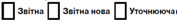 Тип декларації:22Звітний (податковий) період:

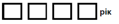 Звітний (податковий) період:

Звітний (податковий) період:

Звітний (податковий) період:

Звітний (податковий) період,
що уточнюється: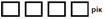 Звітний (податковий) період,
що уточнюється:1.1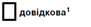 2.12.1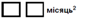 Реєстраційний номер
документа, який уточнюється3Реєстраційний номер
документа, який уточнюється3Реєстраційний номер
документа, який уточнюється3Реєстраційний номер
документа, який уточнюється3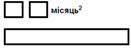 1.12.22.2Реєстраційний номер
документа, який уточнюється3Реєстраційний номер
документа, який уточнюється3Реєстраційний номер
документа, який уточнюється3Реєстраційний номер
документа, який уточнюється3Інформація про платника податкуІнформація про платника податкуІнформація про платника податкуІнформація про платника податкуІнформація про платника податкуІнформація про платника податкуІнформація про платника податкуІнформація про платника податкуІнформація про платника податкуІнформація про платника податкуІнформація про платника податку3Прізвище, ім’я, по батькові (за наявності) платника податку:Прізвище, ім’я, по батькові (за наявності) платника податку:Прізвище, ім’я, по батькові (за наявності) платника податку:Прізвище, ім’я, по батькові (за наявності) платника податку:Прізвище, ім’я, по батькові (за наявності) платника податку:Прізвище, ім’я, по батькові (за наявності) платника податку:Прізвище, ім’я, по батькові (за наявності) платника податку:Прізвище, ім’я, по батькові (за наявності) платника податку:Прізвище, ім’я, по батькові (за наявності) платника податку:Прізвище, ім’я, по батькові (за наявності) платника податку:3Реєстраційний номер облікової картки платника податкуРеєстраційний номер облікової картки платника податкуРеєстраційний номер облікової картки платника податкуРеєстраційний номер облікової картки платника податкуРеєстраційний номер облікової картки платника податку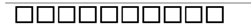 3або серія (за наявності) та номер паспорта (для фізичних осіб, які через свої релігійні переконання відмовляються
від прийняття реєстраційного номера облікової картки платника податків та офіційно повідомили про це відповідний контролюючий орган і мають відмітку у паспорті)або серія (за наявності) та номер паспорта (для фізичних осіб, які через свої релігійні переконання відмовляються
від прийняття реєстраційного номера облікової картки платника податків та офіційно повідомили про це відповідний контролюючий орган і мають відмітку у паспорті)або серія (за наявності) та номер паспорта (для фізичних осіб, які через свої релігійні переконання відмовляються
від прийняття реєстраційного номера облікової картки платника податків та офіційно повідомили про це відповідний контролюючий орган і мають відмітку у паспорті)або серія (за наявності) та номер паспорта (для фізичних осіб, які через свої релігійні переконання відмовляються
від прийняття реєстраційного номера облікової картки платника податків та офіційно повідомили про це відповідний контролюючий орган і мають відмітку у паспорті)або серія (за наявності) та номер паспорта (для фізичних осіб, які через свої релігійні переконання відмовляються
від прийняття реєстраційного номера облікової картки платника податків та офіційно повідомили про це відповідний контролюючий орган і мають відмітку у паспорті)або серія (за наявності) та номер паспорта (для фізичних осіб, які через свої релігійні переконання відмовляються
від прийняття реєстраційного номера облікової картки платника податків та офіційно повідомили про це відповідний контролюючий орган і мають відмітку у паспорті)або серія (за наявності) та номер паспорта (для фізичних осіб, які через свої релігійні переконання відмовляються
від прийняття реєстраційного номера облікової картки платника податків та офіційно повідомили про це відповідний контролюючий орган і мають відмітку у паспорті)або серія (за наявності) та номер паспорта (для фізичних осіб, які через свої релігійні переконання відмовляються
від прийняття реєстраційного номера облікової картки платника податків та офіційно повідомили про це відповідний контролюючий орган і мають відмітку у паспорті)або серія (за наявності) та номер паспорта (для фізичних осіб, які через свої релігійні переконання відмовляються
від прийняття реєстраційного номера облікової картки платника податків та офіційно повідомили про це відповідний контролюючий орган і мають відмітку у паспорті)або серія (за наявності) та номер паспорта (для фізичних осіб, які через свої релігійні переконання відмовляються
від прийняття реєстраційного номера облікової картки платника податків та офіційно повідомили про це відповідний контролюючий орган і мають відмітку у паспорті)4Податкова адреса (місце проживання) платника податку:Область: ______________________________________________________Район: ________________________________________________________________Місто (селище, село): ___________________________________________Вулиця: ______________________________________________________Номер будинку:                      Корпус:                      Номер квартири:Податкова адреса (місце проживання) платника податку:Область: ______________________________________________________Район: ________________________________________________________________Місто (селище, село): ___________________________________________Вулиця: ______________________________________________________Номер будинку:                      Корпус:                      Номер квартири:Податкова адреса (місце проживання) платника податку:Область: ______________________________________________________Район: ________________________________________________________________Місто (селище, село): ___________________________________________Вулиця: ______________________________________________________Номер будинку:                      Корпус:                      Номер квартири:Податкова адреса (місце проживання) платника податку:Область: ______________________________________________________Район: ________________________________________________________________Місто (селище, село): ___________________________________________Вулиця: ______________________________________________________Номер будинку:                      Корпус:                      Номер квартири:Податкова адреса (місце проживання) платника податку:Область: ______________________________________________________Район: ________________________________________________________________Місто (селище, село): ___________________________________________Вулиця: ______________________________________________________Номер будинку:                      Корпус:                      Номер квартири:Податкова адреса (місце проживання) платника податку:Область: ______________________________________________________Район: ________________________________________________________________Місто (селище, село): ___________________________________________Вулиця: ______________________________________________________Номер будинку:                      Корпус:                      Номер квартири:Поштовий індекс: _____________________Контактні телефони:4 ___________________Електронна адреса:4Поштовий індекс: _____________________Контактні телефони:4 ___________________Електронна адреса:4Поштовий індекс: _____________________Контактні телефони:4 ___________________Електронна адреса:4Поштовий індекс: _____________________Контактні телефони:4 ___________________Електронна адреса:45Найменування контролюючого органу, до якого подається декларація:______________________________________________________________________________________________________Найменування контролюючого органу, до якого подається декларація:______________________________________________________________________________________________________Найменування контролюючого органу, до якого подається декларація:______________________________________________________________________________________________________Найменування контролюючого органу, до якого подається декларація:______________________________________________________________________________________________________Найменування контролюючого органу, до якого подається декларація:______________________________________________________________________________________________________Найменування контролюючого органу, до якого подається декларація:______________________________________________________________________________________________________Найменування контролюючого органу, до якого подається декларація:______________________________________________________________________________________________________Найменування контролюючого органу, до якого подається декларація:______________________________________________________________________________________________________Найменування контролюючого органу, до якого подається декларація:______________________________________________________________________________________________________Найменування контролюючого органу, до якого подається декларація:______________________________________________________________________________________________________6Резидентський статус платника податку: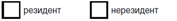 Декларація заповнена: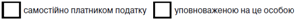 Декларація заповнена:Декларація заповнена:Декларація заповнена:Декларація заповнена:Декларація заповнена:Декларація заповнена:Декларація заповнена:Декларація заповнена:7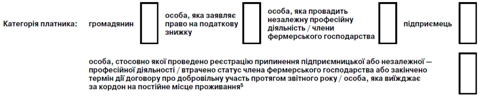 8Відомості про суми нарахованого єдиного внеску у додатках ЄСВ1, ЄСВ2, ЄСВ3Відомості про суми нарахованого єдиного внеску у додатках ЄСВ1, ЄСВ2, ЄСВ3Відомості про суми нарахованого єдиного внеску у додатках ЄСВ1, ЄСВ2, ЄСВ3Відомості про суми нарахованого єдиного внеску у додатках ЄСВ1, ЄСВ2, ЄСВ3Відомості про суми нарахованого єдиного внеску у додатках ЄСВ1, ЄСВ2, ЄСВ3Відомості про суми нарахованого єдиного внеску у додатках ЄСВ1, ЄСВ2, ЄСВ3Відомості про суми нарахованого єдиного внеску у додатках ЄСВ1, ЄСВ2, ЄСВ3Відомості про суми нарахованого єдиного внеску у додатках ЄСВ1, ЄСВ2, ЄСВ3Відомості про суми нарахованого єдиного внеску у додатках ЄСВ1, ЄСВ2, ЄСВ3Інформація про особу, уповноважену на заповнення деклараціїІнформація про особу, уповноважену на заповнення деклараціїІнформація про особу, уповноважену на заповнення деклараціїІнформація про особу, уповноважену на заповнення деклараціїІнформація про особу, уповноважену на заповнення деклараціїІнформація про особу, уповноважену на заповнення деклараціїІнформація про особу, уповноважену на заповнення деклараціїІнформація про особу, уповноважену на заповнення деклараціїІнформація про особу, уповноважену на заповнення деклараціїІнформація про особу, уповноважену на заповнення деклараціїІнформація про особу, уповноважену на заповнення декларації9Прізвище, ім’я, по батькові (за наявності) уповноваженої особи:Прізвище, ім’я, по батькові (за наявності) уповноваженої особи:9Реєстраційний номер облікової картки платника податку уповноваженої особи9або серія (за наявності) та номер паспорта (для фізичних осіб, які через свої релігійні переконання відмовляються від прийняття реєстраційного номера облікової картки платника податків та офіційно повідомили про це відповідний контролюючий орган і мають відмітку у паспорті)або серія (за наявності) та номер паспорта (для фізичних осіб, які через свої релігійні переконання відмовляються від прийняття реєстраційного номера облікової картки платника податків та офіційно повідомили про це відповідний контролюючий орган і мають відмітку у паспорті)Код
рядкаІІ. ДОХОДИ, ЯКІ ВКЛЮЧАЮТЬСЯ ДО ЗАГАЛЬНОГО РІЧНОГО ОПОДАТКОВУВАНОГО ДОХОДУСума
доходів
(грн, коп.)Сума податку/збору (грн, коп.)Сума податку/збору (грн, коп.)Сума податку/збору (грн, коп.)Сума податку/збору (грн, коп.)Код
рядкаІІ. ДОХОДИ, ЯКІ ВКЛЮЧАЮТЬСЯ ДО ЗАГАЛЬНОГО РІЧНОГО ОПОДАТКОВУВАНОГО ДОХОДУСума
доходів
(грн, коп.)утриманого (сплаченого) податковим агентомутриманого (сплаченого) податковим агентомщо підлягає сплаті самостійнощо підлягає сплаті самостійноКод
рядкаІІ. ДОХОДИ, ЯКІ ВКЛЮЧАЮТЬСЯ ДО ЗАГАЛЬНОГО РІЧНОГО ОПОДАТКОВУВАНОГО ДОХОДУСума
доходів
(грн, коп.)податок на доходи фізичних осібвійськовий збірподаток на доходи фізичних осібвійськовий збір123456710Загальна сума доходів, які включаються до загального річного оподатковуваного доходу, в тому числі (рядок 10.1 + рядок 10.2 + рядок 10.3 + рядок 10.4 + рядок 10.5 + рядок 10.6 + рядок 10.7 + рядок 10.8 + рядок 10.9 + рядок 10.10 + рядок 10.11 + рядок 10.12 + рядок 10.13 + рядок 10.14 + рядок 10.15):10.1Дохід, нарахований (виплачений, наданий) у формі заробітної плати, інших заохочувальних та компенсаційних виплат, які нараховані (виплачені, надані) відповідно до умов трудового договору (контракту)10.2Дохід, нарахований (виплачений, наданий) у формі винагород та інших виплат відповідно до умов цивільно-правового характеру10.3Дохід, нарахований (виплачений, наданий) спеціалісту резидента Дія Сіті у вигляді заробітної плати чи винагороди, що нараховується (виплачується, надається) платнику податку у зв’язку з трудовими відносинами чи у зв’язку з виконанням гіг-контракту10.4Дохід, отриманий у вигляді дивідендів, крім сум дивідендів, що не включаються до розрахунку загального місячного (річного) оподатковуваного доходу10.5Доходи від операцій з продажу (обміну) об’єктів рухомого та/або нерухомого майна (додаток Ф4)10.6Дохід від надання майна в лізинг, оренду (суборенду, емфітевзис), житловий найм (піднайм)6, у тому числі:10.6.1дохід, отриманий від фізичної особи -  платника податку (орендаря), який не є податковим агентом, за оренду (суборенду, емфітевзіс) земельних ділянок, земельних часток (паїв), виділених або не виділених у натурі (на місцевості)хх10.7Доходи, отримані від продажу власної сільськогосподарської продукції, що вирощена, відгодована, виловлена, зібрана, виготовлена, вироблена, оброблена та/або перероблена безпосередньо фізичною особою на земельних ділянках, перелік яких визначений пунктом 165.1.24 пункту 165.1 статті 165 розділу IV Податкового кодексу України, та які підлягають оподаткуванню10.8Інвестиційний прибуток (додаток Ф1)10.9Вартість успадкованого чи отриманого у дарунок майна10.10Доходи, отримані з джерел за межами України7(___________________________________________ ,____________________________ )*хх10.11Чистий оподатковуваний дохід, отриманий фізичною особою — підприємцем від провадження господарської діяльності, крім осіб, що обрали спрощену систему оподаткування (додаток Ф2)хх10.12Чистий оподатковуваний дохід, отриманий фізичною особою, яка провадить незалежну професійну діяльність (додаток Ф2)хх10.13Інші доходи, у тому числі:10.13.1у вигляді додаткового блага (прощений (анульований) борг за кредитом, що отриманий на придбання житла (іпотечний кредит))10.14Частина прибутку контрольованої іноземної компанії (додаток(и) КІК)8хх10.15Доходи, отримані у зв’язку з розподілом прибутку
або його частини утворення без статусу юридичної особи, створене на підставі правочину або зареєстроване відповідно до законодавства іноземної держави (території) без створення юридичної особи (партнерство, траст, фонд), яке не є контрольованою іноземною компанією та відповідає вимогам підпункту 170.111.1 пункту 170.111 статті 170 розділу IV Податкового кодексу Українихх_____________________* Назва країни, з якої отримано іноземні доходи, та назва валюти._____________________* Назва країни, з якої отримано іноземні доходи, та назва валюти._____________________* Назва країни, з якої отримано іноземні доходи, та назва валюти._____________________* Назва країни, з якої отримано іноземні доходи, та назва валюти._____________________* Назва країни, з якої отримано іноземні доходи, та назва валюти._____________________* Назва країни, з якої отримано іноземні доходи, та назва валюти._____________________* Назва країни, з якої отримано іноземні доходи, та назва валюти.Код рядкаКод рядкаІІІ. ДОХОДИ, ЯКІ НЕ ВКЛЮЧАЮТЬСЯ ДО ЗАГАЛЬНОГО
РІЧНОГО ОПОДАТКОВУВАНОГО ДОХОДУІІІ. ДОХОДИ, ЯКІ НЕ ВКЛЮЧАЮТЬСЯ ДО ЗАГАЛЬНОГО
РІЧНОГО ОПОДАТКОВУВАНОГО ДОХОДУІІІ. ДОХОДИ, ЯКІ НЕ ВКЛЮЧАЮТЬСЯ ДО ЗАГАЛЬНОГО
РІЧНОГО ОПОДАТКОВУВАНОГО ДОХОДУСума доходів
(грн, коп.)Сума доходів
(грн, коп.)11222331111Доходи, які не включаються до розрахунку загального річного оподатковуваного доходу,
у тому числі:(рядок 11.1 + рядок 11.2 + рядок 11.3)Доходи, які не включаються до розрахунку загального річного оподатковуваного доходу,
у тому числі:(рядок 11.1 + рядок 11.2 + рядок 11.3)Доходи, які не включаються до розрахунку загального річного оподатковуваного доходу,
у тому числі:(рядок 11.1 + рядок 11.2 + рядок 11.3)11.111.1Доходи, отримані від провадження господарської діяльності за спрощеною системою оподаткування протягом звітного (податкового) рокуДоходи, отримані від провадження господарської діяльності за спрощеною системою оподаткування протягом звітного (податкового) рокуДоходи, отримані від провадження господарської діяльності за спрощеною системою оподаткування протягом звітного (податкового) року11.211.2Доходи від операцій з продажу (обміну) об’єктів рухомого та/або нерухомого майна (додаток Ф4)Доходи від операцій з продажу (обміну) об’єктів рухомого та/або нерухомого майна (додаток Ф4)Доходи від операцій з продажу (обміну) об’єктів рухомого та/або нерухомого майна (додаток Ф4)11.311.3Інші доходи, що не підлягають оподаткуваннюІнші доходи, що не підлягають оподаткуваннюІнші доходи, що не підлягають оподаткуваннюКод рядкаКод рядкаІV. ЗАГАЛЬНА СУМА РІЧНОГО ДОХОДУІV. ЗАГАЛЬНА СУМА РІЧНОГО ДОХОДУІV. ЗАГАЛЬНА СУМА РІЧНОГО ДОХОДУСума доходів
(грн, коп.)Сума доходів
(грн, коп.)1212Загальна сума річного доходу (рядок 10 + рядок 11)Загальна сума річного доходу (рядок 10 + рядок 11)Загальна сума річного доходу (рядок 10 + рядок 11)Код рядкаКод рядкаV. ПОДАТКОВІ ЗОБОВ’ЯЗАННЯ З ПОДАТКУ НА ДОХОДИ ФІЗИЧНИХ ОСІБ / ВІЙСЬКОВОГО ЗБОРУV. ПОДАТКОВІ ЗОБОВ’ЯЗАННЯ З ПОДАТКУ НА ДОХОДИ ФІЗИЧНИХ ОСІБ / ВІЙСЬКОВОГО ЗБОРУV. ПОДАТКОВІ ЗОБОВ’ЯЗАННЯ З ПОДАТКУ НА ДОХОДИ ФІЗИЧНИХ ОСІБ / ВІЙСЬКОВОГО ЗБОРУСума
(грн, коп.)Сума
(грн, коп.)1313Загальна сума податкових зобов’язань з податку на доходи фізичних осіб (графа 6 рядка 10)Загальна сума податкових зобов’язань з податку на доходи фізичних осіб (графа 6 рядка 10)Загальна сума податкових зобов’язань з податку на доходи фізичних осіб (графа 6 рядка 10)1414Сума позитивного значення різниці між сумою загального мінімального податкового зобов’язання та загальною сумою сплачених податків, зборів, платежів та витрат на оренду земельних ділянок (графа 3 рядка 03 розділу ІІ додатку МПЗ)Сума позитивного значення різниці між сумою загального мінімального податкового зобов’язання та загальною сумою сплачених податків, зборів, платежів та витрат на оренду земельних ділянок (графа 3 рядка 03 розділу ІІ додатку МПЗ)Сума позитивного значення різниці між сумою загального мінімального податкового зобов’язання та загальною сумою сплачених податків, зборів, платежів та витрат на оренду земельних ділянок (графа 3 рядка 03 розділу ІІ додатку МПЗ)1515Сума податку на доходи фізичних осіб позитивного значення різниці між сумою загального мінімального податкового зобов’язання та загальною сумою сплачених податків, зборів,
платежів та витрат на оренду земельних ділянок, сплаченого за місцезнаходженням
земельної(х) ділянки(ок), відмінним від податкової адреси платника податкуСума податку на доходи фізичних осіб позитивного значення різниці між сумою загального мінімального податкового зобов’язання та загальною сумою сплачених податків, зборів,
платежів та витрат на оренду земельних ділянок, сплаченого за місцезнаходженням
земельної(х) ділянки(ок), відмінним від податкової адреси платника податкуСума податку на доходи фізичних осіб позитивного значення різниці між сумою загального мінімального податкового зобов’язання та загальною сумою сплачених податків, зборів,
платежів та витрат на оренду земельних ділянок, сплаченого за місцезнаходженням
земельної(х) ділянки(ок), відмінним від податкової адреси платника податку1616Сума податку, на яку зменшуються податкові зобов’язання з податку на доходи фізичних осіб у зв’язку з використанням права на податкову знижку (рядок 7 та/або рядок 15 додатка Ф3)Сума податку, на яку зменшуються податкові зобов’язання з податку на доходи фізичних осіб у зв’язку з використанням права на податкову знижку (рядок 7 та/або рядок 15 додатка Ф3)Сума податку, на яку зменшуються податкові зобов’язання з податку на доходи фізичних осіб у зв’язку з використанням права на податкову знижку (рядок 7 та/або рядок 15 додатка Ф3)1717Сума податку на доходи фізичних осіб, що підлягає поверненню у разі невчинення нотаріальної дії щодо посвідчення договору купівлі-продажу, міни об’єкта нерухомості відповідно до пункту 172.6 статті 172 розділу IV Податкового кодексу УкраїниСума податку на доходи фізичних осіб, що підлягає поверненню у разі невчинення нотаріальної дії щодо посвідчення договору купівлі-продажу, міни об’єкта нерухомості відповідно до пункту 172.6 статті 172 розділу IV Податкового кодексу УкраїниСума податку на доходи фізичних осіб, що підлягає поверненню у разі невчинення нотаріальної дії щодо посвідчення договору купівлі-продажу, міни об’єкта нерухомості відповідно до пункту 172.6 статті 172 розділу IV Податкового кодексу України1818Сума податків, сплачених за кордоном, на яку зменшується сума річного податкового зобов’язання згідно з підпунктом 170.11.2 пункту 170.11 статті 170 розділу IV Податкового кодексу України
(але не більше ніж значення рядка 13)Сума податків, сплачених за кордоном, на яку зменшується сума річного податкового зобов’язання згідно з підпунктом 170.11.2 пункту 170.11 статті 170 розділу IV Податкового кодексу України
(але не більше ніж значення рядка 13)Сума податків, сплачених за кордоном, на яку зменшується сума річного податкового зобов’язання згідно з підпунктом 170.11.2 пункту 170.11 статті 170 розділу IV Податкового кодексу України
(але не більше ніж значення рядка 13)1919Сума податку з доходів, отриманих від фізичної особи — платника податку (орендаря),
який не є податковим агентом, за оренду (суборенду, емфітевзис) земельних ділянок,
земельних часток (паїв), виділених або не виділених у натурі (на місцевості), які розташовані за місцезнаходженням, відмінним від податкової адреси платника податку (орендодавця)(графа 6 рядка 10.6.1)Сума податку з доходів, отриманих від фізичної особи — платника податку (орендаря),
який не є податковим агентом, за оренду (суборенду, емфітевзис) земельних ділянок,
земельних часток (паїв), виділених або не виділених у натурі (на місцевості), які розташовані за місцезнаходженням, відмінним від податкової адреси платника податку (орендодавця)(графа 6 рядка 10.6.1)Сума податку з доходів, отриманих від фізичної особи — платника податку (орендаря),
який не є податковим агентом, за оренду (суборенду, емфітевзис) земельних ділянок,
земельних часток (паїв), виділених або не виділених у натурі (на місцевості), які розташовані за місцезнаходженням, відмінним від податкової адреси платника податку (орендодавця)(графа 6 рядка 10.6.1)2020Розрахунки з бюджетом з податку на доходи фізичних осіб:Розрахунки з бюджетом з податку на доходи фізичних осіб:Розрахунки з бюджетом з податку на доходи фізичних осіб:хх20.120.1Сума податкових зобов’язань з податку на доходи фізичних осіб, що підлягає сплаті до бюджету самостійно платником податків за результатами звітного (податкового) року (додатне значення ((рядок 13 + рядок 14) – рядок 15 – рядок 16 – рядок 17 – рядок 18 – рядок 19))Сума податкових зобов’язань з податку на доходи фізичних осіб, що підлягає сплаті до бюджету самостійно платником податків за результатами звітного (податкового) року (додатне значення ((рядок 13 + рядок 14) – рядок 15 – рядок 16 – рядок 17 – рядок 18 – рядок 19))Сума податкових зобов’язань з податку на доходи фізичних осіб, що підлягає сплаті до бюджету самостійно платником податків за результатами звітного (податкового) року (додатне значення ((рядок 13 + рядок 14) – рядок 15 – рядок 16 – рядок 17 – рядок 18 – рядок 19))20.220.2Сума податку на доходи фізичних осіб, що підлягає поверненню з бюджету за результатами звітного (податкового) року (від’ємне значення ((рядок 13 + рядок 14) – рядок 16 – рядок 17 – рядок 18)) (значення вказується без знака «–»)Сума податку на доходи фізичних осіб, що підлягає поверненню з бюджету за результатами звітного (податкового) року (від’ємне значення ((рядок 13 + рядок 14) – рядок 16 – рядок 17 – рядок 18)) (значення вказується без знака «–»)Сума податку на доходи фізичних осіб, що підлягає поверненню з бюджету за результатами звітного (податкового) року (від’ємне значення ((рядок 13 + рядок 14) – рядок 16 – рядок 17 – рядок 18)) (значення вказується без знака «–»)2121Розрахунки з бюджетом із військового збору:Розрахунки з бюджетом із військового збору:Розрахунки з бюджетом із військового збору:хх21.121.1Сума податкових зобов’язань з військового збору, що підлягає сплаті до бюджету самостійно платником податків за результатами звітного (податкового) року (графа 7 рядка 10)Сума податкових зобов’язань з військового збору, що підлягає сплаті до бюджету самостійно платником податків за результатами звітного (податкового) року (графа 7 рядка 10)Сума податкових зобов’язань з військового збору, що підлягає сплаті до бюджету самостійно платником податків за результатами звітного (податкового) року (графа 7 рядка 10)2222Розрахунки з єдиного внеску на загальнообов’язкове державне соціальне страхуванняРозрахунки з єдиного внеску на загальнообов’язкове державне соціальне страхуванняРозрахунки з єдиного внеску на загальнообов’язкове державне соціальне страхуванняхх22.122.1Сума зобов’язань з єдиного внеску, що підлягає обов’язковій сплаті самостійно визнечену платником податків за результатами звітного (податкового) року (графа 6 рядка Усього додатку ЄСВ1)Сума зобов’язань з єдиного внеску, що підлягає обов’язковій сплаті самостійно визнечену платником податків за результатами звітного (податкового) року (графа 6 рядка Усього додатку ЄСВ1)Сума зобов’язань з єдиного внеску, що підлягає обов’язковій сплаті самостійно визнечену платником податків за результатами звітного (податкового) року (графа 6 рядка Усього додатку ЄСВ1)Код рядкаКод рядкаVІ. РОЗРАХУНОК ПОДАТКОВИХ ЗОБОВ’ЯЗАНЬ У ЗВ’ЯЗКУ З ВИПРАВЛЕННЯМ САМОСТІЙНО ВИЯВЛЕНИХ ПОМИЛОК У ПОПЕРЕДНІХ ЗВІТНИХ ПЕРІОДАХVІ. РОЗРАХУНОК ПОДАТКОВИХ ЗОБОВ’ЯЗАНЬ У ЗВ’ЯЗКУ З ВИПРАВЛЕННЯМ САМОСТІЙНО ВИЯВЛЕНИХ ПОМИЛОК У ПОПЕРЕДНІХ ЗВІТНИХ ПЕРІОДАХСума (грн, коп.)Сума (грн, коп.)Сума (грн, коп.)Код рядкаКод рядкаVІ. РОЗРАХУНОК ПОДАТКОВИХ ЗОБОВ’ЯЗАНЬ У ЗВ’ЯЗКУ З ВИПРАВЛЕННЯМ САМОСТІЙНО ВИЯВЛЕНИХ ПОМИЛОК У ПОПЕРЕДНІХ ЗВІТНИХ ПЕРІОДАХVІ. РОЗРАХУНОК ПОДАТКОВИХ ЗОБОВ’ЯЗАНЬ У ЗВ’ЯЗКУ З ВИПРАВЛЕННЯМ САМОСТІЙНО ВИЯВЛЕНИХ ПОМИЛОК У ПОПЕРЕДНІХ ЗВІТНИХ ПЕРІОДАХєдиний соціальний внесокподаток на доходи фізичних осібвійськовий збір2323Сума податку та/або збору, які підлягали перерахуванню до бюджету або поверненню, за даними звітного (податкового) періоду, в якому виявлена помилкаСума податку та/або збору, які підлягали перерахуванню до бюджету або поверненню, за даними звітного (податкового) періоду, в якому виявлена помилка2424Уточнені суми податкових зобов’язань або сума до повернення за звітний (податковий) період, у якому виявлена помилкаУточнені суми податкових зобов’язань або сума до повернення за звітний (податковий) період, у якому виявлена помилка2525Розрахунки у зв’язку з виправленням помилки:Розрахунки у зв’язку з виправленням помилки:ххх25.125.1Збільшення суми, яка підлягала перерахуванню до бюджету(рядок 24 – рядок 23, якщо рядок 24 > рядка 23)Збільшення суми, яка підлягала перерахуванню до бюджету(рядок 24 – рядок 23, якщо рядок 24 > рядка 23)25.225.2Зменшення суми, яка підлягала перерахуванню до бюджету((рядок 24 – рядок 23, якщо рядок 24 < рядка 23)) (значення вказується без знака «–»)Зменшення суми, яка підлягала перерахуванню до бюджету((рядок 24 – рядок 23, якщо рядок 24 < рядка 23)) (значення вказується без знака «–»)2626Сума штрафу, яка нарахована платником податку самостійно у зв’язку з виправленням помилки, __ % (рядок 25.1 х 3 або 5 %) за заниження податкового зобов’язанняСума штрафу, яка нарахована платником податку самостійно у зв’язку з виправленням помилки, __ % (рядок 25.1 х 3 або 5 %) за заниження податкового зобов’язаннях2727Сума пені, яка нарахована платником податку самостійно відповідно до статті 129 Податкового кодексу України або статті 25 Закону України «Про збір та облік єдиного внеску на загальнообов’язкове державне соціальне страхування»Сума пені, яка нарахована платником податку самостійно відповідно до статті 129 Податкового кодексу України або статті 25 Закону України «Про збір та облік єдиного внеску на загальнообов’язкове державне соціальне страхування»VІІ. Реквізити банківського рахунку для перерахування коштів у разі повернення надміру
утриманих (сплачених) сум податку під час застосування права на податкову знижку:VІІ. Реквізити банківського рахунку для перерахування коштів у разі повернення надміру
утриманих (сплачених) сум податку під час застосування права на податкову знижку:VІІ. Реквізити банківського рахунку для перерахування коштів у разі повернення надміру
утриманих (сплачених) сум податку під час застосування права на податкову знижку:VІІ. Реквізити банківського рахунку для перерахування коштів у разі повернення надміру
утриманих (сплачених) сум податку під час застосування права на податкову знижку:VІІ. Реквізити банківського рахунку для перерахування коштів у разі повернення надміру
утриманих (сплачених) сум податку під час застосування права на податкову знижку:VІІ. Реквізити банківського рахунку для перерахування коштів у разі повернення надміру
утриманих (сплачених) сум податку під час застосування права на податкову знижку:VІІ. Реквізити банківського рахунку для перерахування коштів у разі повернення надміру
утриманих (сплачених) сум податку під час застосування права на податкову знижку:Номер рахунку:Номер рахунку:UAUAUAUAНайменування банку:Найменування банку: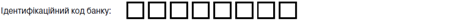 VІІІ. ВІДОМОСТІ ПРО ВЛАСНЕ НЕРУХОМЕ (РУХОМЕ) МАЙНО
ТА/АБО МАЙНО, ЯКЕ НАДАЄТЬСЯ В ОРЕНДУ (СУБОРЕНДУ)VІІІ. ВІДОМОСТІ ПРО ВЛАСНЕ НЕРУХОМЕ (РУХОМЕ) МАЙНО
ТА/АБО МАЙНО, ЯКЕ НАДАЄТЬСЯ В ОРЕНДУ (СУБОРЕНДУ)VІІІ. ВІДОМОСТІ ПРО ВЛАСНЕ НЕРУХОМЕ (РУХОМЕ) МАЙНО
ТА/АБО МАЙНО, ЯКЕ НАДАЄТЬСЯ В ОРЕНДУ (СУБОРЕНДУ)VІІІ. ВІДОМОСТІ ПРО ВЛАСНЕ НЕРУХОМЕ (РУХОМЕ) МАЙНО
ТА/АБО МАЙНО, ЯКЕ НАДАЄТЬСЯ В ОРЕНДУ (СУБОРЕНДУ)VІІІ. ВІДОМОСТІ ПРО ВЛАСНЕ НЕРУХОМЕ (РУХОМЕ) МАЙНО
ТА/АБО МАЙНО, ЯКЕ НАДАЄТЬСЯ В ОРЕНДУ (СУБОРЕНДУ)VІІІ. ВІДОМОСТІ ПРО ВЛАСНЕ НЕРУХОМЕ (РУХОМЕ) МАЙНО
ТА/АБО МАЙНО, ЯКЕ НАДАЄТЬСЯ В ОРЕНДУ (СУБОРЕНДУ)VІІІ. ВІДОМОСТІ ПРО ВЛАСНЕ НЕРУХОМЕ (РУХОМЕ) МАЙНО
ТА/АБО МАЙНО, ЯКЕ НАДАЄТЬСЯ В ОРЕНДУ (СУБОРЕНДУ)Код рядкаКатегорії об’єктів**Місцезнаходження об’єкта нерухомого майна(країна, адреса) або марка (модель) рухомого майнаРік набуття у власність/ рік випуску (для рухомого майна)Загальна площа нерухомого майна
(кв. м)Частка в загальній площі нерухомого майнаВідмітка про надання майна в оренду (суборенду, емфітевзис), житловий найм (піднайм)***1234567123** КАТЕГОРІЇ ОБ’ЄКТІВ: 1 — земельні ділянки (крім ділянок сільськогосподарських угідь); 2 — житлові будинки; 3 — квартири; 4 — садові (дачні) будинки; 5 — гаражі; 6 — водойми; 7 — автомобілі легкові; 8 — автомобілі вантажні (спеціальні); 9 — водні транспортні засоби; 10 — повітряні судна; 11 — мотоцикли (мопеди); 12 — земельні ділянки, віднесені до сільськогосподарських угідь; 13 — інше нерухоме (рухоме) майно.** КАТЕГОРІЇ ОБ’ЄКТІВ: 1 — земельні ділянки (крім ділянок сільськогосподарських угідь); 2 — житлові будинки; 3 — квартири; 4 — садові (дачні) будинки; 5 — гаражі; 6 — водойми; 7 — автомобілі легкові; 8 — автомобілі вантажні (спеціальні); 9 — водні транспортні засоби; 10 — повітряні судна; 11 — мотоцикли (мопеди); 12 — земельні ділянки, віднесені до сільськогосподарських угідь; 13 — інше нерухоме (рухоме) майно.** КАТЕГОРІЇ ОБ’ЄКТІВ: 1 — земельні ділянки (крім ділянок сільськогосподарських угідь); 2 — житлові будинки; 3 — квартири; 4 — садові (дачні) будинки; 5 — гаражі; 6 — водойми; 7 — автомобілі легкові; 8 — автомобілі вантажні (спеціальні); 9 — водні транспортні засоби; 10 — повітряні судна; 11 — мотоцикли (мопеди); 12 — земельні ділянки, віднесені до сільськогосподарських угідь; 13 — інше нерухоме (рухоме) майно.** КАТЕГОРІЇ ОБ’ЄКТІВ: 1 — земельні ділянки (крім ділянок сільськогосподарських угідь); 2 — житлові будинки; 3 — квартири; 4 — садові (дачні) будинки; 5 — гаражі; 6 — водойми; 7 — автомобілі легкові; 8 — автомобілі вантажні (спеціальні); 9 — водні транспортні засоби; 10 — повітряні судна; 11 — мотоцикли (мопеди); 12 — земельні ділянки, віднесені до сільськогосподарських угідь; 13 — інше нерухоме (рухоме) майно.** КАТЕГОРІЇ ОБ’ЄКТІВ: 1 — земельні ділянки (крім ділянок сільськогосподарських угідь); 2 — житлові будинки; 3 — квартири; 4 — садові (дачні) будинки; 5 — гаражі; 6 — водойми; 7 — автомобілі легкові; 8 — автомобілі вантажні (спеціальні); 9 — водні транспортні засоби; 10 — повітряні судна; 11 — мотоцикли (мопеди); 12 — земельні ділянки, віднесені до сільськогосподарських угідь; 13 — інше нерухоме (рухоме) майно.** КАТЕГОРІЇ ОБ’ЄКТІВ: 1 — земельні ділянки (крім ділянок сільськогосподарських угідь); 2 — житлові будинки; 3 — квартири; 4 — садові (дачні) будинки; 5 — гаражі; 6 — водойми; 7 — автомобілі легкові; 8 — автомобілі вантажні (спеціальні); 9 — водні транспортні засоби; 10 — повітряні судна; 11 — мотоцикли (мопеди); 12 — земельні ділянки, віднесені до сільськогосподарських угідь; 13 — інше нерухоме (рухоме) майно.** КАТЕГОРІЇ ОБ’ЄКТІВ: 1 — земельні ділянки (крім ділянок сільськогосподарських угідь); 2 — житлові будинки; 3 — квартири; 4 — садові (дачні) будинки; 5 — гаражі; 6 — водойми; 7 — автомобілі легкові; 8 — автомобілі вантажні (спеціальні); 9 — водні транспортні засоби; 10 — повітряні судна; 11 — мотоцикли (мопеди); 12 — земельні ділянки, віднесені до сільськогосподарських угідь; 13 — інше нерухоме (рухоме) майно.*** Під час заповнення вказується позначка (х).*** Під час заповнення вказується позначка (х).*** Під час заповнення вказується позначка (х).*** Під час заповнення вказується позначка (х).*** Під час заповнення вказується позначка (х).*** Під час заповнення вказується позначка (х).*** Під час заповнення вказується позначка (х).Доповнення до податкової декларації довільної форми(заповнюється і подається відповідно до пункту 46.4 статті 46 розділу II Податкового кодексу України)Кількість
додатків№ з/пЗміст доповненняДоповнення до податкової декларації довільної форми (подається відповідно до підпункту «д»
підпункту 164.2.17 пункту 164.2 статті 164 розділу IV Податкового кодексу України)Кількість
додатків№ з/пЗміст доповненняДоповнення до податкової декларації довільної форми(заповнюється і подається відповідно до підпункту 166.2.2 пункту 166.2 статті 166, пунктів 170.13, 170.131 статті 170, пункту 172.2 статті 172 та пункту 176.1 статті 176 розділу IV Податкового кодексу України)  Кількість
додатків№ з/пЗміст доповненняДодатки до декларації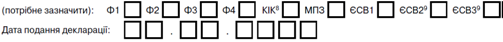 Інформація, наведена в декларації, додатках і доповненнях до декларації, є достовірною.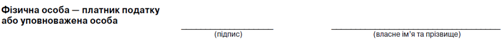 1  Заповнюється у разі подання додатку ЄСВ1 з позначкою «призначення пенсії» або «призначення матеріального забезпечення, страхових виплат», або додатку ЄСВ2 або додатку ЄСВ32  Заповнюється у разі подання фізичною особою, стосовно якої проведено державну реєстрацію припинення підприємницької діяльності фізичної особи — підприємця за її рішенням або яка припиняє незалежну професійну діяльність, або якою втрачено статус члена фермерського господарства згідно із реєстром страхувальників, або у якої закінчено строк дії договору про добровільну участь у системі загальнообов’язкового державного соціального страхування, або яка за результатами проведеної документальної перевірки збільшує або зменшує зобов’язання з єдиного внеску, та зазначається арабськими цифрами від 1 до 12 номер календарного місяця та у рядку 2 заголовної частини декларації рік, в якому проведено державну реєстрацію припинення підприємницькоїдіяльності або подано заяву про припинення незалежної професійної діяльності, або подано заяву про зняття з обліку платника єдиного внеску, або закінчено дію договору про добровільну участь у системі загальнообов’язкового державного соціального страхування, або в якому подається така декларація у випадку збільшення або зменшення сум зобов’язань по єдиному внеску за результатами проведеної документальної перевірки. Також заповнюється особами, які зазначили тип форми «призначення пенсії» або «призначення матеріального забезпечення, страхових виплат» у додатку ЄСВ1, та зазначається арабськими цифрами від 1 до 12 номер календарного місяця та у рядку 2 заголовної частини декларації рік, в якому подається декларація.3  Заповнюється у разі подання декларації з позначкою «уточнююча» та зазначається реєстраційний номер документа, який уточнюється, (за наявності інформації)4  Заповнюється за бажанням платника податку.5  Заповнюється у разі подання фізичною особою, стосовно якої проведено державну реєстрацію припинення підприємницької діяльності фізичної особи — підприємця за її рішенням або яка припиняє незалежну професійну діяльність, або якою втрачено статус члена фермерського господарства згідно із реєстром страхувальників, або у якої закінчено строк дії договору про добровільну участь у системі загальнообов’язкового державного соціального страхування, або особою, яка виїджає за кордон на постійне місце проживання, та подає до контролюючого органу податкову декларацію відповідно до пункту 179.3 статті 179 розділу IV Податкового кодексу України6  У разі отримання таких доходів заповнюється графа 7 розділу відомостей про власне нерухоме (рухоме) майно та/або майно, яке надається в оренду (суборенду).7  Перераховуються у гривні за курсом валюти, що встановлений Національним банком України на момент нарахування (отримання) таких доходів.8  Заповнюється відповідно до пунктів 170.13, 170.131 статті 170 розділу IV Податкового кодексу України та проставляється кількість поданих додатків «КІК» за їх наявності.9  Зазначається кількість додатків, оскільки до декларації може бути подано кілька розрахунків сум добровільних внесків, передбачених договором про добровільну участь, або збільшення або зменшення сум зобов’язань з єдиного внеску за результатами проведеної документальної перевіркиЦя частина декларації заповнюється посадовими особами контролюючого органуЦя частина декларації заповнюється посадовими особами контролюючого органуЦя частина декларації заповнюється посадовими особами контролюючого органуЦя частина декларації заповнюється посадовими особами контролюючого органуВідмітка про внесення даних до електронної бази податкової звітності«____» ____________ 20___ року(посадова особа контролюючого органу (підпис, ініціали та прізвище))(посадова особа контролюючого органу (підпис, ініціали та прізвище))(посадова особа контролюючого органу (підпис, ініціали та прізвище))(посадова особа контролюючого органу (підпис, ініціали та прізвище))За результатами камеральної перевірки декларації (потрібне позначити):За результатами камеральної перевірки декларації (потрібне позначити):За результатами камеральної перевірки декларації (потрібне позначити):За результатами камеральної перевірки декларації (потрібне позначити): порушень (помилок) не виявлено складено акт від «___»___________ 20___ року № _______(посадова особа контролюючого органу (підпис, ініціали та прізвище))(посадова особа контролюючого органу (підпис, ініціали та прізвище))(посадова особа контролюючого органу (підпис, ініціали та прізвище))(посадова особа контролюючого органу (підпис, ініціали та прізвище))(посадова особа контролюючого органу (підпис, ініціали та прізвище))Відмітка про одержання
(штамп контролюючого органу, дата, вхідний номер)Відмітка про одержання
(штамп контролюючого органу, дата, вхідний номер)Відмітка про одержання
(штамп контролюючого органу, дата, вхідний номер)Додаток ЄСВ1до податкової декларації
про майновий стан і доходиДодаток ЄСВ1до податкової декларації
про майновий стан і доходиДодаток ЄСВ1до податкової декларації
про майновий стан і доходиДодаток ЄСВ1до податкової декларації
про майновий стан і доходиРОЗРАХУНОК
сум нарахованого доходу застрахованих осіб
та суми нарахованого єдиного внескуРОЗРАХУНОК
сум нарахованого доходу застрахованих осіб
та суми нарахованого єдиного внескуРОЗРАХУНОК
сум нарахованого доходу застрахованих осіб
та суми нарахованого єдиного внескуРОЗРАХУНОК
сум нарахованого доходу застрахованих осіб
та суми нарахованого єдиного внескуРОЗРАХУНОК
сум нарахованого доходу застрахованих осіб
та суми нарахованого єдиного внескуРОЗРАХУНОК
сум нарахованого доходу застрахованих осіб
та суми нарахованого єдиного внескуРОЗРАХУНОК
сум нарахованого доходу застрахованих осіб
та суми нарахованого єдиного внескуРОЗРАХУНОК
сум нарахованого доходу застрахованих осіб
та суми нарахованого єдиного внеску1. Реєстраційний номер облікової картки платника податків1. Реєстраційний номер облікової картки платника податків1. Реєстраційний номер облікової картки платника податків1. Реєстраційний номер облікової картки платника податків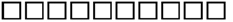 або серія (за наявності) та номер паспорта (для фізичних осіб, які через свої
релігійні переконання відмовляються від прийняття реєстраційного номера
облікової картки платника податків та офіційно повідомили про це
відповідний контролюючий орган і мають відмітку у паспорті)або серія (за наявності) та номер паспорта (для фізичних осіб, які через свої
релігійні переконання відмовляються від прийняття реєстраційного номера
облікової картки платника податків та офіційно повідомили про це
відповідний контролюючий орган і мають відмітку у паспорті)або серія (за наявності) та номер паспорта (для фізичних осіб, які через свої
релігійні переконання відмовляються від прийняття реєстраційного номера
облікової картки платника податків та офіційно повідомили про це
відповідний контролюючий орган і мають відмітку у паспорті)або серія (за наявності) та номер паспорта (для фізичних осіб, які через свої
релігійні переконання відмовляються від прийняття реєстраційного номера
облікової картки платника податків та офіційно повідомили про це
відповідний контролюючий орган і мають відмітку у паспорті)або серія (за наявності) та номер паспорта (для фізичних осіб, які через свої
релігійні переконання відмовляються від прийняття реєстраційного номера
облікової картки платника податків та офіційно повідомили про це
відповідний контролюючий орган і мають відмітку у паспорті)або серія (за наявності) та номер паспорта (для фізичних осіб, які через свої
релігійні переконання відмовляються від прийняття реєстраційного номера
облікової картки платника податків та офіційно повідомили про це
відповідний контролюючий орган і мають відмітку у паспорті)або серія (за наявності) та номер паспорта (для фізичних осіб, які через свої
релігійні переконання відмовляються від прийняття реєстраційного номера
облікової картки платника податків та офіційно повідомили про це
відповідний контролюючий орган і мають відмітку у паспорті)2. Серія (за наявності) та номер паспорта для ідентифікації платника єдиного внеску у Пенсійному фонді України*2. Серія (за наявності) та номер паспорта для ідентифікації платника єдиного внеску у Пенсійному фонді України*2. Серія (за наявності) та номер паспорта для ідентифікації платника єдиного внеску у Пенсійному фонді України*2. Серія (за наявності) та номер паспорта для ідентифікації платника єдиного внеску у Пенсійному фонді України*3. Прізвище, імя, по батькові (за наявності) __________________________________________________________________3. Прізвище, імя, по батькові (за наявності) __________________________________________________________________3. Прізвище, імя, по батькові (за наявності) __________________________________________________________________3. Прізвище, імя, по батькові (за наявності) __________________________________________________________________3. Прізвище, імя, по батькові (за наявності) __________________________________________________________________3. Прізвище, імя, по батькові (за наявності) __________________________________________________________________3. Прізвище, імя, по батькові (за наявності) __________________________________________________________________4Тип декларації: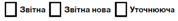 Звітний (податковий) період:

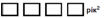 Звітний (податковий) період:

Звітний (податковий) період:

Звітний (податковий) період,
що уточнюється: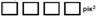 Звітний (податковий) період,
що уточнюється:4.1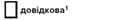 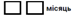 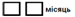 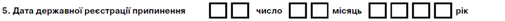 або дата подання до контролюючого органу заяви про зняття з обліку платника єдиного внескуабо дата подання до контролюючого органу заяви про зняття з обліку платника єдиного внескуабо дата подання до контролюючого органу заяви про зняття з обліку платника єдиного внескуабо дата подання до контролюючого органу заяви про зняття з обліку платника єдиного внескуабо дата подання до контролюючого органу заяви про зняття з обліку платника єдиного внескуабо дата подання до контролюючого органу заяви про зняття з обліку платника єдиного внескуабо дата подання до контролюючого органу заяви про зняття з обліку платника єдиного внеску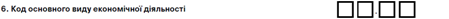 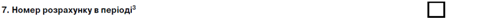 8. Тип платника та період перебування (місяць):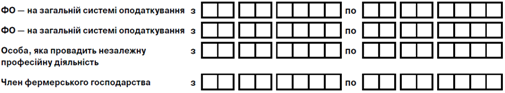 8. Тип платника та період перебування (місяць):8. Тип платника та період перебування (місяць):8. Тип платника та період перебування (місяць):8. Тип платника та період перебування (місяць):8. Тип платника та період перебування (місяць):8. Тип платника та період перебування (місяць):9. Тип форми: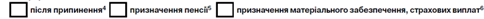 9. Тип форми:9. Тип форми:9. Тип форми:9. Тип форми:9. Тип форми:9. Тип форми: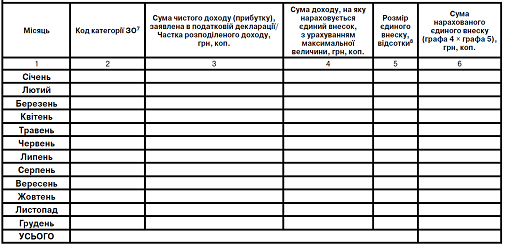 *  Заповнюється для фізичних осіб, які через свої релігійні переконання відмовляються від прийняття реєстраційного номера облікової картки платника податків та офіційно повідомили про це відповідний контролюючий орган і мають відмітку у паспорті: для власників паспорта у формі книжечки — серія та номер паспорта у форматі БКNNXXXXXX, де БК — константа, що вказує на реєстрацію в Пенсійному фонді України за паспортними даними; NN — дві українські літери серії паспорта (верхній регістр); XXXXXX — шість цифр номера паспорта (з ведучими нулями) або для власників паспорта у формі пластикової картки у форматі ПХХХХХХХХХ, де П — константа, що вказує на реєстрацію в Пенсійному фонді України за паспортними даними; ХХХХХХХХХ — дев’ять цифр номера паспорта.1  Заповнюється фізичними особами — підприємцями або особами, які провадять незалежну професійну діяльність, або членами фермерського господарства під час подання декларації з типом «звітна» або «звітна нова» у разі зазначення типу форми «призначення пенсії» або «призначення матеріального забезпечення, страхових виплат».2  Зазначається рік та номер календарного місяця (числове значення), в якому подається декларація з типом «звітна» або «звітна нова» з додатковою позначкою «довідкова» для «призначення пенсії» або «призначення матеріального забезпечення, страхових виплат», чи рік та номер календарного місяця (числове значення), в якому здійснено державну реєстрацію припинення підприємницької діяльності або припинено незалежну професійну діяльність згідно з даними реєстру страхувальників,або втрачено статус члена фермерського господарства, під час подання декларації з типом «звітна» або «звітна нова» або «уточнююча» з типом форми «після припинення».3  Заповнюється фізичними особами — підприємцями або особами, які провадять незалежну професійну діяльність, або членами фермерського господарства у разі повторної державної реєстрації припинення або повторного подання до податкового органу заяви про зняття з обліку платника єдиного внеску протягом одного звітного періоду (значення від 2 до 9).4  Заповнюється фізичними особами — підприємцями, особами, які провадять незалежну професійну діяльність або членами фермерського господарства, якими здійснено державну реєстрацію припинення підприємницької діяльності, або припинено незалежну професійну діяльність згідно з даними реєстру самозайнятих осіб, або втрачено статус члена фермерського господарства, згідно із реєстром страхувальників.5  Заповнюється фізичними особами — підприємцями або особами, які провадять незалежну професійну діяльність, або членами фермерського господарства у разі необхідності призначення пенсії впродовж року.6  Заповнюється фізичними — особами підприємцями або особами, які провадять незалежну професійну діяльність, або членами фермерського господарства у разі призначення матеріального забезпечення, страхових виплат за загальнообов’язковим державним соціальним страхуванням.7  Код категорії ЗО: 4 — члени фермерського господарства; 5 — ФО — підприємць на загальних підставах; 9 — особа, яка отримує дохід від незалежної професійної діяльності.8  У графі зазначається розмір єдиного внеску, встановлений законом.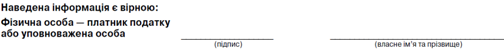 *  Заповнюється для фізичних осіб, які через свої релігійні переконання відмовляються від прийняття реєстраційного номера облікової картки платника податків та офіційно повідомили про це відповідний контролюючий орган і мають відмітку у паспорті: для власників паспорта у формі книжечки — серія та номер паспорта у форматі БКNNXXXXXX, де БК — константа, що вказує на реєстрацію в Пенсійному фонді України за паспортними даними; NN — дві українські літери серії паспорта (верхній регістр); XXXXXX — шість цифр номера паспорта (з ведучими нулями) або для власників паспорта у формі пластикової картки у форматі ПХХХХХХХХХ, де П — константа, що вказує на реєстрацію в Пенсійному фонді України за паспортними даними; ХХХХХХХХХ — дев’ять цифр номера паспорта.1  Заповнюється фізичними особами — підприємцями або особами, які провадять незалежну професійну діяльність, або членами фермерського господарства під час подання декларації з типом «звітна» або «звітна нова» у разі зазначення типу форми «призначення пенсії» або «призначення матеріального забезпечення, страхових виплат».2  Зазначається рік та номер календарного місяця (числове значення), в якому подається декларація з типом «звітна» або «звітна нова» з додатковою позначкою «довідкова» для «призначення пенсії» або «призначення матеріального забезпечення, страхових виплат», чи рік та номер календарного місяця (числове значення), в якому здійснено державну реєстрацію припинення підприємницької діяльності або припинено незалежну професійну діяльність згідно з даними реєстру страхувальників,або втрачено статус члена фермерського господарства, під час подання декларації з типом «звітна» або «звітна нова» або «уточнююча» з типом форми «після припинення».3  Заповнюється фізичними особами — підприємцями або особами, які провадять незалежну професійну діяльність, або членами фермерського господарства у разі повторної державної реєстрації припинення або повторного подання до податкового органу заяви про зняття з обліку платника єдиного внеску протягом одного звітного періоду (значення від 2 до 9).4  Заповнюється фізичними особами — підприємцями, особами, які провадять незалежну професійну діяльність або членами фермерського господарства, якими здійснено державну реєстрацію припинення підприємницької діяльності, або припинено незалежну професійну діяльність згідно з даними реєстру самозайнятих осіб, або втрачено статус члена фермерського господарства, згідно із реєстром страхувальників.5  Заповнюється фізичними особами — підприємцями або особами, які провадять незалежну професійну діяльність, або членами фермерського господарства у разі необхідності призначення пенсії впродовж року.6  Заповнюється фізичними — особами підприємцями або особами, які провадять незалежну професійну діяльність, або членами фермерського господарства у разі призначення матеріального забезпечення, страхових виплат за загальнообов’язковим державним соціальним страхуванням.7  Код категорії ЗО: 4 — члени фермерського господарства; 5 — ФО — підприємць на загальних підставах; 9 — особа, яка отримує дохід від незалежної професійної діяльності.8  У графі зазначається розмір єдиного внеску, встановлений законом.*  Заповнюється для фізичних осіб, які через свої релігійні переконання відмовляються від прийняття реєстраційного номера облікової картки платника податків та офіційно повідомили про це відповідний контролюючий орган і мають відмітку у паспорті: для власників паспорта у формі книжечки — серія та номер паспорта у форматі БКNNXXXXXX, де БК — константа, що вказує на реєстрацію в Пенсійному фонді України за паспортними даними; NN — дві українські літери серії паспорта (верхній регістр); XXXXXX — шість цифр номера паспорта (з ведучими нулями) або для власників паспорта у формі пластикової картки у форматі ПХХХХХХХХХ, де П — константа, що вказує на реєстрацію в Пенсійному фонді України за паспортними даними; ХХХХХХХХХ — дев’ять цифр номера паспорта.1  Заповнюється фізичними особами — підприємцями або особами, які провадять незалежну професійну діяльність, або членами фермерського господарства під час подання декларації з типом «звітна» або «звітна нова» у разі зазначення типу форми «призначення пенсії» або «призначення матеріального забезпечення, страхових виплат».2  Зазначається рік та номер календарного місяця (числове значення), в якому подається декларація з типом «звітна» або «звітна нова» з додатковою позначкою «довідкова» для «призначення пенсії» або «призначення матеріального забезпечення, страхових виплат», чи рік та номер календарного місяця (числове значення), в якому здійснено державну реєстрацію припинення підприємницької діяльності або припинено незалежну професійну діяльність згідно з даними реєстру страхувальників,або втрачено статус члена фермерського господарства, під час подання декларації з типом «звітна» або «звітна нова» або «уточнююча» з типом форми «після припинення».3  Заповнюється фізичними особами — підприємцями або особами, які провадять незалежну професійну діяльність, або членами фермерського господарства у разі повторної державної реєстрації припинення або повторного подання до податкового органу заяви про зняття з обліку платника єдиного внеску протягом одного звітного періоду (значення від 2 до 9).4  Заповнюється фізичними особами — підприємцями, особами, які провадять незалежну професійну діяльність або членами фермерського господарства, якими здійснено державну реєстрацію припинення підприємницької діяльності, або припинено незалежну професійну діяльність згідно з даними реєстру самозайнятих осіб, або втрачено статус члена фермерського господарства, згідно із реєстром страхувальників.5  Заповнюється фізичними особами — підприємцями або особами, які провадять незалежну професійну діяльність, або членами фермерського господарства у разі необхідності призначення пенсії впродовж року.6  Заповнюється фізичними — особами підприємцями або особами, які провадять незалежну професійну діяльність, або членами фермерського господарства у разі призначення матеріального забезпечення, страхових виплат за загальнообов’язковим державним соціальним страхуванням.7  Код категорії ЗО: 4 — члени фермерського господарства; 5 — ФО — підприємць на загальних підставах; 9 — особа, яка отримує дохід від незалежної професійної діяльності.8  У графі зазначається розмір єдиного внеску, встановлений законом.*  Заповнюється для фізичних осіб, які через свої релігійні переконання відмовляються від прийняття реєстраційного номера облікової картки платника податків та офіційно повідомили про це відповідний контролюючий орган і мають відмітку у паспорті: для власників паспорта у формі книжечки — серія та номер паспорта у форматі БКNNXXXXXX, де БК — константа, що вказує на реєстрацію в Пенсійному фонді України за паспортними даними; NN — дві українські літери серії паспорта (верхній регістр); XXXXXX — шість цифр номера паспорта (з ведучими нулями) або для власників паспорта у формі пластикової картки у форматі ПХХХХХХХХХ, де П — константа, що вказує на реєстрацію в Пенсійному фонді України за паспортними даними; ХХХХХХХХХ — дев’ять цифр номера паспорта.1  Заповнюється фізичними особами — підприємцями або особами, які провадять незалежну професійну діяльність, або членами фермерського господарства під час подання декларації з типом «звітна» або «звітна нова» у разі зазначення типу форми «призначення пенсії» або «призначення матеріального забезпечення, страхових виплат».2  Зазначається рік та номер календарного місяця (числове значення), в якому подається декларація з типом «звітна» або «звітна нова» з додатковою позначкою «довідкова» для «призначення пенсії» або «призначення матеріального забезпечення, страхових виплат», чи рік та номер календарного місяця (числове значення), в якому здійснено державну реєстрацію припинення підприємницької діяльності або припинено незалежну професійну діяльність згідно з даними реєстру страхувальників,або втрачено статус члена фермерського господарства, під час подання декларації з типом «звітна» або «звітна нова» або «уточнююча» з типом форми «після припинення».3  Заповнюється фізичними особами — підприємцями або особами, які провадять незалежну професійну діяльність, або членами фермерського господарства у разі повторної державної реєстрації припинення або повторного подання до податкового органу заяви про зняття з обліку платника єдиного внеску протягом одного звітного періоду (значення від 2 до 9).4  Заповнюється фізичними особами — підприємцями, особами, які провадять незалежну професійну діяльність або членами фермерського господарства, якими здійснено державну реєстрацію припинення підприємницької діяльності, або припинено незалежну професійну діяльність згідно з даними реєстру самозайнятих осіб, або втрачено статус члена фермерського господарства, згідно із реєстром страхувальників.5  Заповнюється фізичними особами — підприємцями або особами, які провадять незалежну професійну діяльність, або членами фермерського господарства у разі необхідності призначення пенсії впродовж року.6  Заповнюється фізичними — особами підприємцями або особами, які провадять незалежну професійну діяльність, або членами фермерського господарства у разі призначення матеріального забезпечення, страхових виплат за загальнообов’язковим державним соціальним страхуванням.7  Код категорії ЗО: 4 — члени фермерського господарства; 5 — ФО — підприємць на загальних підставах; 9 — особа, яка отримує дохід від незалежної професійної діяльності.8  У графі зазначається розмір єдиного внеску, встановлений законом.*  Заповнюється для фізичних осіб, які через свої релігійні переконання відмовляються від прийняття реєстраційного номера облікової картки платника податків та офіційно повідомили про це відповідний контролюючий орган і мають відмітку у паспорті: для власників паспорта у формі книжечки — серія та номер паспорта у форматі БКNNXXXXXX, де БК — константа, що вказує на реєстрацію в Пенсійному фонді України за паспортними даними; NN — дві українські літери серії паспорта (верхній регістр); XXXXXX — шість цифр номера паспорта (з ведучими нулями) або для власників паспорта у формі пластикової картки у форматі ПХХХХХХХХХ, де П — константа, що вказує на реєстрацію в Пенсійному фонді України за паспортними даними; ХХХХХХХХХ — дев’ять цифр номера паспорта.1  Заповнюється фізичними особами — підприємцями або особами, які провадять незалежну професійну діяльність, або членами фермерського господарства під час подання декларації з типом «звітна» або «звітна нова» у разі зазначення типу форми «призначення пенсії» або «призначення матеріального забезпечення, страхових виплат».2  Зазначається рік та номер календарного місяця (числове значення), в якому подається декларація з типом «звітна» або «звітна нова» з додатковою позначкою «довідкова» для «призначення пенсії» або «призначення матеріального забезпечення, страхових виплат», чи рік та номер календарного місяця (числове значення), в якому здійснено державну реєстрацію припинення підприємницької діяльності або припинено незалежну професійну діяльність згідно з даними реєстру страхувальників,або втрачено статус члена фермерського господарства, під час подання декларації з типом «звітна» або «звітна нова» або «уточнююча» з типом форми «після припинення».3  Заповнюється фізичними особами — підприємцями або особами, які провадять незалежну професійну діяльність, або членами фермерського господарства у разі повторної державної реєстрації припинення або повторного подання до податкового органу заяви про зняття з обліку платника єдиного внеску протягом одного звітного періоду (значення від 2 до 9).4  Заповнюється фізичними особами — підприємцями, особами, які провадять незалежну професійну діяльність або членами фермерського господарства, якими здійснено державну реєстрацію припинення підприємницької діяльності, або припинено незалежну професійну діяльність згідно з даними реєстру самозайнятих осіб, або втрачено статус члена фермерського господарства, згідно із реєстром страхувальників.5  Заповнюється фізичними особами — підприємцями або особами, які провадять незалежну професійну діяльність, або членами фермерського господарства у разі необхідності призначення пенсії впродовж року.6  Заповнюється фізичними — особами підприємцями або особами, які провадять незалежну професійну діяльність, або членами фермерського господарства у разі призначення матеріального забезпечення, страхових виплат за загальнообов’язковим державним соціальним страхуванням.7  Код категорії ЗО: 4 — члени фермерського господарства; 5 — ФО — підприємць на загальних підставах; 9 — особа, яка отримує дохід від незалежної професійної діяльності.8  У графі зазначається розмір єдиного внеску, встановлений законом.*  Заповнюється для фізичних осіб, які через свої релігійні переконання відмовляються від прийняття реєстраційного номера облікової картки платника податків та офіційно повідомили про це відповідний контролюючий орган і мають відмітку у паспорті: для власників паспорта у формі книжечки — серія та номер паспорта у форматі БКNNXXXXXX, де БК — константа, що вказує на реєстрацію в Пенсійному фонді України за паспортними даними; NN — дві українські літери серії паспорта (верхній регістр); XXXXXX — шість цифр номера паспорта (з ведучими нулями) або для власників паспорта у формі пластикової картки у форматі ПХХХХХХХХХ, де П — константа, що вказує на реєстрацію в Пенсійному фонді України за паспортними даними; ХХХХХХХХХ — дев’ять цифр номера паспорта.1  Заповнюється фізичними особами — підприємцями або особами, які провадять незалежну професійну діяльність, або членами фермерського господарства під час подання декларації з типом «звітна» або «звітна нова» у разі зазначення типу форми «призначення пенсії» або «призначення матеріального забезпечення, страхових виплат».2  Зазначається рік та номер календарного місяця (числове значення), в якому подається декларація з типом «звітна» або «звітна нова» з додатковою позначкою «довідкова» для «призначення пенсії» або «призначення матеріального забезпечення, страхових виплат», чи рік та номер календарного місяця (числове значення), в якому здійснено державну реєстрацію припинення підприємницької діяльності або припинено незалежну професійну діяльність згідно з даними реєстру страхувальників,або втрачено статус члена фермерського господарства, під час подання декларації з типом «звітна» або «звітна нова» або «уточнююча» з типом форми «після припинення».3  Заповнюється фізичними особами — підприємцями або особами, які провадять незалежну професійну діяльність, або членами фермерського господарства у разі повторної державної реєстрації припинення або повторного подання до податкового органу заяви про зняття з обліку платника єдиного внеску протягом одного звітного періоду (значення від 2 до 9).4  Заповнюється фізичними особами — підприємцями, особами, які провадять незалежну професійну діяльність або членами фермерського господарства, якими здійснено державну реєстрацію припинення підприємницької діяльності, або припинено незалежну професійну діяльність згідно з даними реєстру самозайнятих осіб, або втрачено статус члена фермерського господарства, згідно із реєстром страхувальників.5  Заповнюється фізичними особами — підприємцями або особами, які провадять незалежну професійну діяльність, або членами фермерського господарства у разі необхідності призначення пенсії впродовж року.6  Заповнюється фізичними — особами підприємцями або особами, які провадять незалежну професійну діяльність, або членами фермерського господарства у разі призначення матеріального забезпечення, страхових виплат за загальнообов’язковим державним соціальним страхуванням.7  Код категорії ЗО: 4 — члени фермерського господарства; 5 — ФО — підприємць на загальних підставах; 9 — особа, яка отримує дохід від незалежної професійної діяльності.8  У графі зазначається розмір єдиного внеску, встановлений законом.*  Заповнюється для фізичних осіб, які через свої релігійні переконання відмовляються від прийняття реєстраційного номера облікової картки платника податків та офіційно повідомили про це відповідний контролюючий орган і мають відмітку у паспорті: для власників паспорта у формі книжечки — серія та номер паспорта у форматі БКNNXXXXXX, де БК — константа, що вказує на реєстрацію в Пенсійному фонді України за паспортними даними; NN — дві українські літери серії паспорта (верхній регістр); XXXXXX — шість цифр номера паспорта (з ведучими нулями) або для власників паспорта у формі пластикової картки у форматі ПХХХХХХХХХ, де П — константа, що вказує на реєстрацію в Пенсійному фонді України за паспортними даними; ХХХХХХХХХ — дев’ять цифр номера паспорта.1  Заповнюється фізичними особами — підприємцями або особами, які провадять незалежну професійну діяльність, або членами фермерського господарства під час подання декларації з типом «звітна» або «звітна нова» у разі зазначення типу форми «призначення пенсії» або «призначення матеріального забезпечення, страхових виплат».2  Зазначається рік та номер календарного місяця (числове значення), в якому подається декларація з типом «звітна» або «звітна нова» з додатковою позначкою «довідкова» для «призначення пенсії» або «призначення матеріального забезпечення, страхових виплат», чи рік та номер календарного місяця (числове значення), в якому здійснено державну реєстрацію припинення підприємницької діяльності або припинено незалежну професійну діяльність згідно з даними реєстру страхувальників,або втрачено статус члена фермерського господарства, під час подання декларації з типом «звітна» або «звітна нова» або «уточнююча» з типом форми «після припинення».3  Заповнюється фізичними особами — підприємцями або особами, які провадять незалежну професійну діяльність, або членами фермерського господарства у разі повторної державної реєстрації припинення або повторного подання до податкового органу заяви про зняття з обліку платника єдиного внеску протягом одного звітного періоду (значення від 2 до 9).4  Заповнюється фізичними особами — підприємцями, особами, які провадять незалежну професійну діяльність або членами фермерського господарства, якими здійснено державну реєстрацію припинення підприємницької діяльності, або припинено незалежну професійну діяльність згідно з даними реєстру самозайнятих осіб, або втрачено статус члена фермерського господарства, згідно із реєстром страхувальників.5  Заповнюється фізичними особами — підприємцями або особами, які провадять незалежну професійну діяльність, або членами фермерського господарства у разі необхідності призначення пенсії впродовж року.6  Заповнюється фізичними — особами підприємцями або особами, які провадять незалежну професійну діяльність, або членами фермерського господарства у разі призначення матеріального забезпечення, страхових виплат за загальнообов’язковим державним соціальним страхуванням.7  Код категорії ЗО: 4 — члени фермерського господарства; 5 — ФО — підприємць на загальних підставах; 9 — особа, яка отримує дохід від незалежної професійної діяльності.8  У графі зазначається розмір єдиного внеску, встановлений законом.Відмітка про одержання
(штамп контролюючого органу, дата, вхідний номер)Додаток ЄСВ2до податкової декларації
про майновий стан і доходиДодаток ЄСВ2до податкової декларації
про майновий стан і доходиРОЗРАХУНОК
сум добровільних внесків, передбачених договором
про добровільну участь, які підлягають сплатіРОЗРАХУНОК
сум добровільних внесків, передбачених договором
про добровільну участь, які підлягають сплатіРОЗРАХУНОК
сум добровільних внесків, передбачених договором
про добровільну участь, які підлягають сплаті1. Реєстраційний номер облікової картки платника податків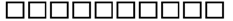 або серія (за наявності) та номер паспорта (для фізичних осіб, які через свої
релігійні переконання відмовляються від прийняття реєстраційного номера
облікової картки платника податків та офіційно повідомили про це
відповідний контролюючий орган і мають відмітку у паспорті)або серія (за наявності) та номер паспорта (для фізичних осіб, які через свої
релігійні переконання відмовляються від прийняття реєстраційного номера
облікової картки платника податків та офіційно повідомили про це
відповідний контролюючий орган і мають відмітку у паспорті)2. Серія (за наявності) та номер паспорта для ідентифікації платника єдиного внеску у Пенсійному фонді України*3. Прізвище, імя, по батькові (за наявності) __________________________________________________________________3. Прізвище, імя, по батькові (за наявності) __________________________________________________________________4Тип декларації: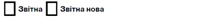 Звітний (податковий) період:
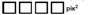 4.1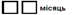 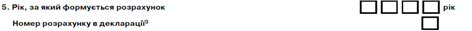 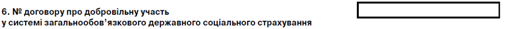 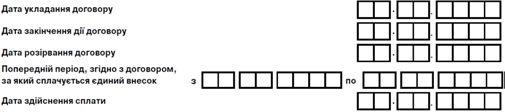 7. Тип форми: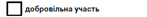 7. Тип форми:7. Тип форми:8. Обрані види загальнообов’язкового державного соціального страхування на умовах договору про добровільну участь: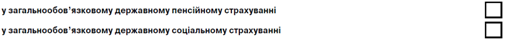 8. Обрані види загальнообов’язкового державного соціального страхування на умовах договору про добровільну участь:8. Обрані види загальнообов’язкового державного соціального страхування на умовах договору про добровільну участь: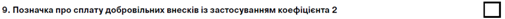 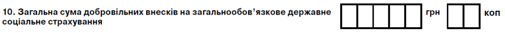 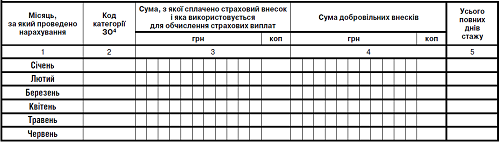 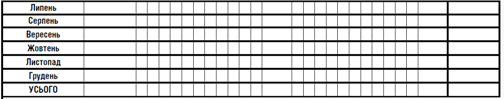 *  Заповнюється для фізичних осіб, які через свої релігійні переконання відмовляються від прийняття реєстраційного номера облікової картки платника податків та офіційно повідомили про це відповідний контролюючий орган і мають відмітку у паспорті: для власників паспорта у формі книжечки — серія та номер паспорта у форматі БКNNXXXXXX, де БК — константа, що вказує на реєстрацію в Пенсійному фонді України за паспортними даними; NN — дві українські літери серії паспорта (верхній регістр); XXXXXX — шість цифр номера паспорта (з ведучими нулями) або для власників паспорта у формі пластикової картки у форматі ПХХХХХХХХХ, де П — константа, що вказує на реєстрацію в Пенсійному фонді України за паспортними даними; ХХХХХХХХХ — дев’ять цифр номера паспорта.1  Заповнюється особами, які беруть участь у добровільному страхуванні, у «звітній» або «звітній новій» декларації.2  Зазначається рік та номер календарного місяця (числове значення), в якому подається декларація.3  Зазначається номер розрахунку в межах одного договору про добровільну участь у системі загальнообов’язкового державного соціального страхування, оскільки в декларації може бути подано кілька розрахунків, в таблицях яких зазначаються дані окремо за кожен рік.4  Категорія застрахованої особи: 16 — особа, яка страхується добровільно; 65 — особа, яка здійснює одноразову сплату єдиного внеску.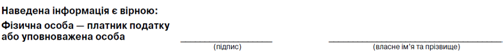 Відмітка про одержання
(штамп контролюючого органу, дата, вхідний номер)Додаток ЄСВ3до податкової декларації
про майновий стан і доходиДодаток ЄСВ3до податкової декларації
про майновий стан і доходиРОЗРАХУНОК
збільшення або зменшення сум зобов’язань з єдиного внеску
за результатами проведеної документальної перевіркиРОЗРАХУНОК
збільшення або зменшення сум зобов’язань з єдиного внеску
за результатами проведеної документальної перевіркиРОЗРАХУНОК
збільшення або зменшення сум зобов’язань з єдиного внеску
за результатами проведеної документальної перевірки1. Реєстраційний номер облікової картки платника податків1. Реєстраційний номер облікової картки платника податків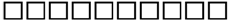 або серія (за наявності) та номер паспорта (для фізичних осіб, які через свої
релігійні переконання відмовляються від прийняття реєстраційного номера
облікової картки платника податків та офіційно повідомили про це
відповідний контролюючий орган і мають відмітку у паспорті)або серія (за наявності) та номер паспорта (для фізичних осіб, які через свої
релігійні переконання відмовляються від прийняття реєстраційного номера
облікової картки платника податків та офіційно повідомили про це
відповідний контролюючий орган і мають відмітку у паспорті)або серія (за наявності) та номер паспорта (для фізичних осіб, які через свої
релігійні переконання відмовляються від прийняття реєстраційного номера
облікової картки платника податків та офіційно повідомили про це
відповідний контролюючий орган і мають відмітку у паспорті)або серія (за наявності) та номер паспорта (для фізичних осіб, які через свої
релігійні переконання відмовляються від прийняття реєстраційного номера
облікової картки платника податків та офіційно повідомили про це
відповідний контролюючий орган і мають відмітку у паспорті)2. Серія (за наявності) та номер паспорта для ідентифікації платника єдиного внеску у Пенсійному фонді України*2. Серія (за наявності) та номер паспорта для ідентифікації платника єдиного внеску у Пенсійному фонді України*3. Прізвище, імя, по батькові (за наявності) ___________________________________________________________________3. Прізвище, імя, по батькові (за наявності) ___________________________________________________________________3. Прізвище, імя, по батькові (за наявності) ___________________________________________________________________3. Прізвище, імя, по батькові (за наявності) ___________________________________________________________________4Тип декларації: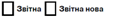 Тип декларації:Звітний (податковий) період:
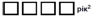 4.1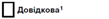 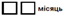 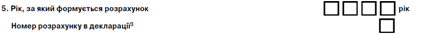 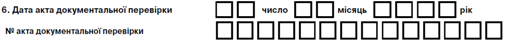 7. Тип форми: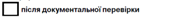 7. Тип форми:7. Тип форми:7. Тип форми: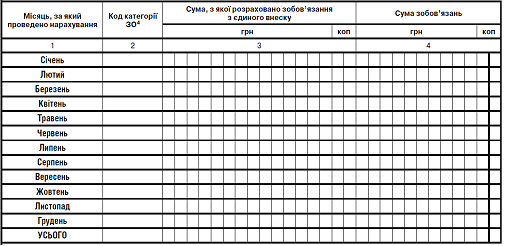 *  Заповнюється для фізичних осіб, які через свої релігійні переконання відмовляються від прийняття реєстраційного номера облікової картки платника податків та офіційно повідомили про це відповідний контролюючий орган і мають відмітку у паспорті: для власників паспорта у формі книжечки — серія та номер паспорта у форматі БКNNXXXXXX, де БК — константа, що вказує на реєстрацію в Пенсійному фонді України за паспортними даними; NN — дві українські літери серії паспорта (верхній регістр); XXXXXX — шість цифр номера паспорта (з ведучими нулями) або для власників паспорта у формі пластикової картки у форматі ПХХХХХХХХХ, де П — константа, що вказує на реєстрацію в Пенсійному фонді України за паспортними даними; ХХХХХХХХХ — дев’ять цифр номера паспорта.1  Заповнюється  фізичними особами — підприємцями або особами, які провадять незалежну професійну діяльність, або членами фермерського господарства  у «звітній» або «звітній новій» декларації.2  Зазначається рік та номер календарного місяця (числове значення), в якому подається декларація.*  Заповнюється для фізичних осіб, які через свої релігійні переконання відмовляються від прийняття реєстраційного номера облікової картки платника податків та офіційно повідомили про це відповідний контролюючий орган і мають відмітку у паспорті: для власників паспорта у формі книжечки — серія та номер паспорта у форматі БКNNXXXXXX, де БК — константа, що вказує на реєстрацію в Пенсійному фонді України за паспортними даними; NN — дві українські літери серії паспорта (верхній регістр); XXXXXX — шість цифр номера паспорта (з ведучими нулями) або для власників паспорта у формі пластикової картки у форматі ПХХХХХХХХХ, де П — константа, що вказує на реєстрацію в Пенсійному фонді України за паспортними даними; ХХХХХХХХХ — дев’ять цифр номера паспорта.1  Заповнюється  фізичними особами — підприємцями або особами, які провадять незалежну професійну діяльність, або членами фермерського господарства  у «звітній» або «звітній новій» декларації.2  Зазначається рік та номер календарного місяця (числове значення), в якому подається декларація.*  Заповнюється для фізичних осіб, які через свої релігійні переконання відмовляються від прийняття реєстраційного номера облікової картки платника податків та офіційно повідомили про це відповідний контролюючий орган і мають відмітку у паспорті: для власників паспорта у формі книжечки — серія та номер паспорта у форматі БКNNXXXXXX, де БК — константа, що вказує на реєстрацію в Пенсійному фонді України за паспортними даними; NN — дві українські літери серії паспорта (верхній регістр); XXXXXX — шість цифр номера паспорта (з ведучими нулями) або для власників паспорта у формі пластикової картки у форматі ПХХХХХХХХХ, де П — константа, що вказує на реєстрацію в Пенсійному фонді України за паспортними даними; ХХХХХХХХХ — дев’ять цифр номера паспорта.1  Заповнюється  фізичними особами — підприємцями або особами, які провадять незалежну професійну діяльність, або членами фермерського господарства  у «звітній» або «звітній новій» декларації.2  Зазначається рік та номер календарного місяця (числове значення), в якому подається декларація.*  Заповнюється для фізичних осіб, які через свої релігійні переконання відмовляються від прийняття реєстраційного номера облікової картки платника податків та офіційно повідомили про це відповідний контролюючий орган і мають відмітку у паспорті: для власників паспорта у формі книжечки — серія та номер паспорта у форматі БКNNXXXXXX, де БК — константа, що вказує на реєстрацію в Пенсійному фонді України за паспортними даними; NN — дві українські літери серії паспорта (верхній регістр); XXXXXX — шість цифр номера паспорта (з ведучими нулями) або для власників паспорта у формі пластикової картки у форматі ПХХХХХХХХХ, де П — константа, що вказує на реєстрацію в Пенсійному фонді України за паспортними даними; ХХХХХХХХХ — дев’ять цифр номера паспорта.1  Заповнюється  фізичними особами — підприємцями або особами, які провадять незалежну професійну діяльність, або членами фермерського господарства  у «звітній» або «звітній новій» декларації.2  Зазначається рік та номер календарного місяця (числове значення), в якому подається декларація.3  Зазначається номер розрахунку, оскільки в декларації може бути подано кілька розрахунків  збільшення або зменшення сум зобов’язань по єдиному внеску за результатами проведеної документальної перевірки, в таблицях яких зазначаються дані окремо за кожен рік.4  Категорія застрахованої особи: 4 — член колективного та орендного підприємства, сільськогосподарського  кооперативу;  5 — ФО — підприємць на загальних  підставах; 9 — особа, яка отримує дохід від незалежної професійної діяльності.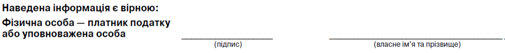 3  Зазначається номер розрахунку, оскільки в декларації може бути подано кілька розрахунків  збільшення або зменшення сум зобов’язань по єдиному внеску за результатами проведеної документальної перевірки, в таблицях яких зазначаються дані окремо за кожен рік.4  Категорія застрахованої особи: 4 — член колективного та орендного підприємства, сільськогосподарського  кооперативу;  5 — ФО — підприємць на загальних  підставах; 9 — особа, яка отримує дохід від незалежної професійної діяльності.3  Зазначається номер розрахунку, оскільки в декларації може бути подано кілька розрахунків  збільшення або зменшення сум зобов’язань по єдиному внеску за результатами проведеної документальної перевірки, в таблицях яких зазначаються дані окремо за кожен рік.4  Категорія застрахованої особи: 4 — член колективного та орендного підприємства, сільськогосподарського  кооперативу;  5 — ФО — підприємць на загальних  підставах; 9 — особа, яка отримує дохід від незалежної професійної діяльності.3  Зазначається номер розрахунку, оскільки в декларації може бути подано кілька розрахунків  збільшення або зменшення сум зобов’язань по єдиному внеску за результатами проведеної документальної перевірки, в таблицях яких зазначаються дані окремо за кожен рік.4  Категорія застрахованої особи: 4 — член колективного та орендного підприємства, сільськогосподарського  кооперативу;  5 — ФО — підприємць на загальних  підставах; 9 — особа, яка отримує дохід від незалежної професійної діяльності.Відмітка про одержання
(штамп контролюючого органу, дата, вхідний номер)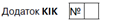 до податкової декларації
про майновий стан і доходидо податкової декларації
про майновий стан і доходиРОЗРАХУНОК
податкових зобов’язань з податку на доходи фізичних осіб та військового збору,
визначених з частини прибутку контрольованої іноземної компаніїРОЗРАХУНОК
податкових зобов’язань з податку на доходи фізичних осіб та військового збору,
визначених з частини прибутку контрольованої іноземної компаніїРОЗРАХУНОК
податкових зобов’язань з податку на доходи фізичних осіб та військового збору,
визначених з частини прибутку контрольованої іноземної компаніїРеєстраційний номер облікової картки платника податків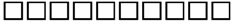 або серія (за наявності) та номер паспорта (для фізичних осіб, які через свої
релігійні переконання відмовляються від прийняття реєстраційного номера
облікової картки платника податків та офіційно повідомили про це відповідний
контролюючий орган і мають відмітку у паспорті)або серія (за наявності) та номер паспорта (для фізичних осіб, які через свої
релігійні переконання відмовляються від прийняття реєстраційного номера
облікової картки платника податків та офіційно повідомили про це відповідний
контролюючий орган і мають відмітку у паспорті)Тип декларації: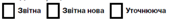 Звітний (податковий) період:
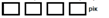 Звітний (податковий) період:
Звітний (податковий) період, що уточнюється: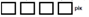 Звітний (податковий) період, що уточнюється:Звітний (податковий) період, що уточнюється:Повне найменування нерезидента1:__________________________________________________Місцезнаходження нерезидента1:__________________________________________________Код нерезидента в країні резиденції: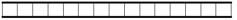 Назва країни резиденції нерезидента1:__________________________________________________Повне найменування нерезидента1:__________________________________________________Місцезнаходження нерезидента1:__________________________________________________Код нерезидента в країні резиденції:Назва країни резиденції нерезидента1:__________________________________________________Організаційно-правова форма:_______________________________________________Розмір частки в контрольованій іноземній компанії 2_______________________________________________Структура володіння часткою_______________________________________________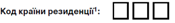 Організаційно-правова форма:_______________________________________________Розмір частки в контрольованій іноземній компанії 2_______________________________________________Структура володіння часткою_______________________________________________Організаційно-правова форма:_______________________________________________Розмір частки в контрольованій іноземній компанії 2_______________________________________________Структура володіння часткою_______________________________________________Організаційно-правова форма:_______________________________________________Розмір частки в контрольованій іноземній компанії 2_______________________________________________Структура володіння часткою_______________________________________________Заповнюється окремо по кожній контрольованій іноземній компанії.Заповнюється окремо по кожній контрольованій іноземній компанії.Заповнюється окремо по кожній контрольованій іноземній компанії.Заповнюється окремо по кожній контрольованій іноземній компанії.Заповнюється окремо по кожній контрольованій іноземній компанії.Заповнюється окремо по кожній контрольованій іноземній компанії.П О К А З Н И К ИП О К А З Н И К ИП О К А З Н И К ИП О К А З Н И К ИКод рядкаСума,
грн, коп.111123Фінансовий результат до оподаткування контрольованої іноземної компанії (+, –)Фінансовий результат до оподаткування контрольованої іноземної компанії (+, –)Фінансовий результат до оподаткування контрольованої іноземної компанії (+, –)Фінансовий результат до оподаткування контрольованої іноземної компанії (+, –)01Від’ємний загальний фінансовий результат від операцій контрольованої іноземної компанії з цінними паперами, іншими корпоративними правами, деривативами попереднього звітного періодуВід’ємний загальний фінансовий результат від операцій контрольованої іноземної компанії з цінними паперами, іншими корпоративними правами, деривативами попереднього звітного періодуВід’ємний загальний фінансовий результат від операцій контрольованої іноземної компанії з цінними паперами, іншими корпоративними правами, деривативами попереднього звітного періодуВід’ємний загальний фінансовий результат від операцій контрольованої іноземної компанії з цінними паперами, іншими корпоративними правами, деривативами попереднього звітного періоду02Загальний фінансовий результат до оподаткування контрольованої іноземної компанії (рядок 01 – рядок 02) (+, –)Загальний фінансовий результат до оподаткування контрольованої іноземної компанії (рядок 01 – рядок 02) (+, –)Загальний фінансовий результат до оподаткування контрольованої іноземної компанії (рядок 01 – рядок 02) (+, –)Загальний фінансовий результат до оподаткування контрольованої іноземної компанії (рядок 01 – рядок 02) (+, –)03Коригування фінансового результату до оподаткування контрольованої іноземної компанії (+, –)Коригування фінансового результату до оподаткування контрольованої іноземної компанії (+, –)Коригування фінансового результату до оподаткування контрольованої іноземної компанії (+, –)Коригування фінансового результату до оподаткування контрольованої іноземної компанії (+, –)04Скоригований прибуток контрольованої іноземної компанії (рядок 03 – рядок 04) (+, –)Скоригований прибуток контрольованої іноземної компанії (рядок 03 – рядок 04) (+, –)Скоригований прибуток контрольованої іноземної компанії (рядок 03 – рядок 04) (+, –)Скоригований прибуток контрольованої іноземної компанії (рядок 03 – рядок 04) (+, –)05Сума податку надоходи фізичних осіб із скоригованого прибутку контрольованої іноземної компанії (позитивне значення) (рядок 05  на ставку податку, визначену статтею 167 розділу IV Податкового кодексу України)Сума податку надоходи фізичних осіб із скоригованого прибутку контрольованої іноземної компанії (позитивне значення) (рядок 05  на ставку податку, визначену статтею 167 розділу IV Податкового кодексу України)Сума податку надоходи фізичних осіб із скоригованого прибутку контрольованої іноземної компанії (позитивне значення) (рядок 05  на ставку податку, визначену статтею 167 розділу IV Податкового кодексу України)Сума податку надоходи фізичних осіб із скоригованого прибутку контрольованої іноземної компанії (позитивне значення) (рядок 05  на ставку податку, визначену статтею 167 розділу IV Податкового кодексу України)06Сума корпоративного податку або іншого аналогічного податку, що стягується згідно із законодавством іноземних держав, та фактично сплаченого контрольованою іноземною компанією, включаючи податки, що були утримані у джерела виплати із суми доходу, отриманого контрольованою іноземною компанією, пропорційна частці контролюючої особи в такій контрольованій іноземній компанії (але не більше ніж рядок 06)Сума корпоративного податку або іншого аналогічного податку, що стягується згідно із законодавством іноземних держав, та фактично сплаченого контрольованою іноземною компанією, включаючи податки, що були утримані у джерела виплати із суми доходу, отриманого контрольованою іноземною компанією, пропорційна частці контролюючої особи в такій контрольованій іноземній компанії (але не більше ніж рядок 06)Сума корпоративного податку або іншого аналогічного податку, що стягується згідно із законодавством іноземних держав, та фактично сплаченого контрольованою іноземною компанією, включаючи податки, що були утримані у джерела виплати із суми доходу, отриманого контрольованою іноземною компанією, пропорційна частці контролюючої особи в такій контрольованій іноземній компанії (але не більше ніж рядок 06)Сума корпоративного податку або іншого аналогічного податку, що стягується згідно із законодавством іноземних держав, та фактично сплаченого контрольованою іноземною компанією, включаючи податки, що були утримані у джерела виплати із суми доходу, отриманого контрольованою іноземною компанією, пропорційна частці контролюючої особи в такій контрольованій іноземній компанії (але не більше ніж рядок 06)07Сума податку на доходи фізичних осіб, що підлягає сплаті до бюджету контролюючою особою із прибутку контрольованої іноземної компанії (позитивне значення)) (рядок 06 – рядок 07) (переноситься до колонки 6 рядка 10.14 декларації)Сума податку на доходи фізичних осіб, що підлягає сплаті до бюджету контролюючою особою із прибутку контрольованої іноземної компанії (позитивне значення)) (рядок 06 – рядок 07) (переноситься до колонки 6 рядка 10.14 декларації)Сума податку на доходи фізичних осіб, що підлягає сплаті до бюджету контролюючою особою із прибутку контрольованої іноземної компанії (позитивне значення)) (рядок 06 – рядок 07) (переноситься до колонки 6 рядка 10.14 декларації)Сума податку на доходи фізичних осіб, що підлягає сплаті до бюджету контролюючою особою із прибутку контрольованої іноземної компанії (позитивне значення)) (рядок 06 – рядок 07) (переноситься до колонки 6 рядка 10.14 декларації)08Сума військового збору, що підлягає сплаті до бюджету контролюючою особою із прибутку контрольованої іноземної компанії (позитивне значення) (рядок 05  ставку вйськового збору) (переноситься до колонки 7 рядка 10.14 декларації)Сума військового збору, що підлягає сплаті до бюджету контролюючою особою із прибутку контрольованої іноземної компанії (позитивне значення) (рядок 05  ставку вйськового збору) (переноситься до колонки 7 рядка 10.14 декларації)Сума військового збору, що підлягає сплаті до бюджету контролюючою особою із прибутку контрольованої іноземної компанії (позитивне значення) (рядок 05  ставку вйськового збору) (переноситься до колонки 7 рядка 10.14 декларації)Сума військового збору, що підлягає сплаті до бюджету контролюючою особою із прибутку контрольованої іноземної компанії (позитивне значення) (рядок 05  ставку вйськового збору) (переноситься до колонки 7 рядка 10.14 декларації)09Фізична особа -  платник податку
або уповноважена особа__________________(підпис)_____________________________________(власне ім’я та прізвище)Відмітка про одержання
(штамп контролюючого органу, дата, вхідний номер)Додаток Ф1до податкової декларації
про майновий стан і доходиДодаток Ф1до податкової декларації
про майновий стан і доходиРОЗРАХУНОК
податкових зобов’язань з податку на доходи фізичних осіб та військового збору
з доходів, отриманих від операцій з інвестиційними активамиРОЗРАХУНОК
податкових зобов’язань з податку на доходи фізичних осіб та військового збору
з доходів, отриманих від операцій з інвестиційними активамиРОЗРАХУНОК
податкових зобов’язань з податку на доходи фізичних осіб та військового збору
з доходів, отриманих від операцій з інвестиційними активамиРеєстраційний номер облікової картки платника податківРеєстраційний номер облікової картки платника податківРеєстраційний номер облікової картки платника податківРеєстраційний номер облікової картки платника податківРеєстраційний номер облікової картки платника податківРеєстраційний номер облікової картки платника податків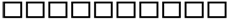 або серія (за наявності) та номер паспорта (для фізичних осіб, які через свої
релігійні переконання відмовляються від прийняття реєстраційного номера
облікової картки платника податків та офіційно повідомили про це відповідний
контролюючий орган і мають відмітку у паспорті)або серія (за наявності) та номер паспорта (для фізичних осіб, які через свої
релігійні переконання відмовляються від прийняття реєстраційного номера
облікової картки платника податків та офіційно повідомили про це відповідний
контролюючий орган і мають відмітку у паспорті)або серія (за наявності) та номер паспорта (для фізичних осіб, які через свої
релігійні переконання відмовляються від прийняття реєстраційного номера
облікової картки платника податків та офіційно повідомили про це відповідний
контролюючий орган і мають відмітку у паспорті)або серія (за наявності) та номер паспорта (для фізичних осіб, які через свої
релігійні переконання відмовляються від прийняття реєстраційного номера
облікової картки платника податків та офіційно повідомили про це відповідний
контролюючий орган і мають відмітку у паспорті)або серія (за наявності) та номер паспорта (для фізичних осіб, які через свої
релігійні переконання відмовляються від прийняття реєстраційного номера
облікової картки платника податків та офіційно повідомили про це відповідний
контролюючий орган і мають відмітку у паспорті)або серія (за наявності) та номер паспорта (для фізичних осіб, які через свої
релігійні переконання відмовляються від прийняття реєстраційного номера
облікової картки платника податків та офіційно повідомили про це відповідний
контролюючий орган і мають відмітку у паспорті)або серія (за наявності) та номер паспорта (для фізичних осіб, які через свої
релігійні переконання відмовляються від прийняття реєстраційного номера
облікової картки платника податків та офіційно повідомили про це відповідний
контролюючий орган і мають відмітку у паспорті)або серія (за наявності) та номер паспорта (для фізичних осіб, які через свої
релігійні переконання відмовляються від прийняття реєстраційного номера
облікової картки платника податків та офіційно повідомили про це відповідний
контролюючий орган і мають відмітку у паспорті)або серія (за наявності) та номер паспорта (для фізичних осіб, які через свої
релігійні переконання відмовляються від прийняття реєстраційного номера
облікової картки платника податків та офіційно повідомили про це відповідний
контролюючий орган і мають відмітку у паспорті)Тип декларації: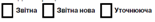 Тип декларації:Тип декларації:Тип декларації:Звітний (податковий) період:
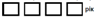 Звітний (податковий) період:
Звітний (податковий) період:
Звітний (податковий) період, що уточнюється: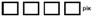 Звітний (податковий) період, що уточнюється:І. РОЗРАХУНОК ІНВЕСТИЦІЙНОГО ПРИБУТКУІ. РОЗРАХУНОК ІНВЕСТИЦІЙНОГО ПРИБУТКУІ. РОЗРАХУНОК ІНВЕСТИЦІЙНОГО ПРИБУТКУІ. РОЗРАХУНОК ІНВЕСТИЦІЙНОГО ПРИБУТКУІ. РОЗРАХУНОК ІНВЕСТИЦІЙНОГО ПРИБУТКУІ. РОЗРАХУНОК ІНВЕСТИЦІЙНОГО ПРИБУТКУІ. РОЗРАХУНОК ІНВЕСТИЦІЙНОГО ПРИБУТКУІ. РОЗРАХУНОК ІНВЕСТИЦІЙНОГО ПРИБУТКУІ. РОЗРАХУНОК ІНВЕСТИЦІЙНОГО ПРИБУТКУ№
з/пВид
інвестиційних активів*Найменування
та характеристикаСума доходу,
отриманого від продажу
інвестиційного активу**(грн, коп.)Сума доходу,
отриманого від продажу
інвестиційного активу**(грн, коп.)Сума витрат на придбання інвестиційного активу або вартість інвестиційного активу,
що була задекларована особою як об’єкт декларування у порядку одноразового (спеціального) добровільного декларування відповідно до підрозділу 94 розділу XX Податкового кодексу України з урахуванням норм підпунктів 170.2.4-170.2.6 пункту 170.2 статті 170 розділу IV Податкового кодексу України (крім операцій з деривативами)**(грн, коп.)Сума витрат на придбання інвестиційного активу або вартість інвестиційного активу,
що була задекларована особою як об’єкт декларування у порядку одноразового (спеціального) добровільного декларування відповідно до підрозділу 94 розділу XX Податкового кодексу України з урахуванням норм підпунктів 170.2.4-170.2.6 пункту 170.2 статті 170 розділу IV Податкового кодексу України (крім операцій з деривативами)**(грн, коп.)Сума витрат на придбання інвестиційного активу або вартість інвестиційного активу,
що була задекларована особою як об’єкт декларування у порядку одноразового (спеціального) добровільного декларування відповідно до підрозділу 94 розділу XX Податкового кодексу України з урахуванням норм підпунктів 170.2.4-170.2.6 пункту 170.2 статті 170 розділу IV Податкового кодексу України (крім операцій з деривативами)**(грн, коп.)Фінансовий результат операцій з інвестиційними активами (інвестиційний прибуток (+)
або інвестиційний збиток (–))(грн, коп.)1234455561111УСЬОГОУСЬОГО2Сума від’ємного значення загального фінансового результату операцій з інвестиційними активами попереднього звітного періодуСума від’ємного значення загального фінансового результату операцій з інвестиційними активами попереднього звітного періодуСума від’ємного значення загального фінансового результату операцій з інвестиційними активами попереднього звітного періодуСума від’ємного значення загального фінансового результату операцій з інвестиційними активами попереднього звітного періодуСума від’ємного значення загального фінансового результату операцій з інвестиційними активами попереднього звітного періодуСума від’ємного значення загального фінансового результату операцій з інвестиційними активами попереднього звітного періодуСума від’ємного значення загального фінансового результату операцій з інвестиційними активами попереднього звітного періоду3Загальний фінансовий результат операцій з інвестиційними активами(графа 6 «УСЬОГО» рядка 1 – рядок 2)Загальний фінансовий результат операцій з інвестиційними активами(графа 6 «УСЬОГО» рядка 1 – рядок 2)Загальний фінансовий результат операцій з інвестиційними активами(графа 6 «УСЬОГО» рядка 1 – рядок 2)Загальний фінансовий результат операцій з інвестиційними активами(графа 6 «УСЬОГО» рядка 1 – рядок 2)Загальний фінансовий результат операцій з інвестиційними активами(графа 6 «УСЬОГО» рядка 1 – рядок 2)Загальний фінансовий результат операцій з інвестиційними активами(графа 6 «УСЬОГО» рядка 1 – рядок 2)Загальний фінансовий результат операцій з інвестиційними активами(графа 6 «УСЬОГО» рядка 1 – рядок 2)3.1Додатне значення рядка 3 (інвестиційний прибуток)Додатне значення рядка 3 (інвестиційний прибуток)Додатне значення рядка 3 (інвестиційний прибуток)Додатне значення рядка 3 (інвестиційний прибуток)Додатне значення рядка 3 (інвестиційний прибуток)Додатне значення рядка 3 (інвестиційний прибуток)Додатне значення рядка 3 (інвестиційний прибуток)3.2Від’ємне значення рядка 3 (інвестиційний збиток),значення вказується без знака «–»Від’ємне значення рядка 3 (інвестиційний збиток),значення вказується без знака «–»Від’ємне значення рядка 3 (інвестиційний збиток),значення вказується без знака «–»Від’ємне значення рядка 3 (інвестиційний збиток),значення вказується без знака «–»Від’ємне значення рядка 3 (інвестиційний збиток),значення вказується без знака «–»Від’ємне значення рядка 3 (інвестиційний збиток),значення вказується без знака «–»Від’ємне значення рядка 3 (інвестиційний збиток),значення вказується без знака «–»Код
рядкаІІ. ПОДАТКОВІ ЗОБОВ'ЯЗАННЯ З ПОДАТКУ НА ДОХОДИ ФІЗИЧНИХ ОСІБ/
ВІЙСЬКОВОГО ЗБОРУ ВІД ОПЕРАЦІЙ З ІНВЕСТИЦІЙНИМИ АКТИВАМИСума(грн, коп.)4Сума податку на доходи фізичних осіб, у тому числі:(рядок 3.1 х на ставку податку 18%, крім випадків, передбачених підпунктом 170.2.8 пункту 170.2 статті 170 розділу ІV Податкового кодексу України)4.1утриманого (сплаченого) податковим агентом4.2яка підлягає сплаті платником податку самостійно до бюджету(додатне значення (рядок 4 – рядок 4.1))5Сума військового збору, у тому числі:(рядок 3.1 х на ставку збору 1,5 %)5.1утриманого (сплаченого) податковим агентом5.2яка підлягає сплаті платником податків самостійно до бюджету за результатами звітного року (додатне значення (рядок 5 – рядок 5.1))*
Перелік операцій з інвестиційними
активами:1 — корпоративні права (інші ніж цінні папери); 2 — цінні папери чи деривативи, що перебувають в обігу на фондовій біржі;
3 — цінні папери чи деривативи, що перебувають в обігу
не на фондовій біржі.
4 — інвестиційні активи з джерел за межами УкраїниФізична особа -  платник податку
або уповноважена особа___________________(підпис)______________________________________(власне ім’я та прізвище)Відмітка про одержання
(штамп контролюючого органу, дата, вхідний номер)Додаток Ф2до податкової декларації
про майновий стан і доходиДодаток Ф2до податкової декларації
про майновий стан і доходиРОЗРАХУНОК
податкових зобов’язань з податку на доходи фізичних осіб
та військового збору з доходів, отриманих самозайнятою особоюРОЗРАХУНОК
податкових зобов’язань з податку на доходи фізичних осіб
та військового збору з доходів, отриманих самозайнятою особоюРОЗРАХУНОК
податкових зобов’язань з податку на доходи фізичних осіб
та військового збору з доходів, отриманих самозайнятою особоюРеєстраційний номер облікової картки платника податківРеєстраційний номер облікової картки платника податківРеєстраційний номер облікової картки платника податківРеєстраційний номер облікової картки платника податківРеєстраційний номер облікової картки платника податківРеєстраційний номер облікової картки платника податківРеєстраційний номер облікової картки платника податків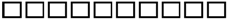 або серія (за наявності) та номер паспорта (для фізичних осіб, які через свої
релігійні переконання відмовляються від прийняття реєстраційного номера
облікової картки платника податків та офіційно повідомили про це
відповідний контролюючий орган і мають відмітку у паспорті)або серія (за наявності) та номер паспорта (для фізичних осіб, які через свої
релігійні переконання відмовляються від прийняття реєстраційного номера
облікової картки платника податків та офіційно повідомили про це
відповідний контролюючий орган і мають відмітку у паспорті)або серія (за наявності) та номер паспорта (для фізичних осіб, які через свої
релігійні переконання відмовляються від прийняття реєстраційного номера
облікової картки платника податків та офіційно повідомили про це
відповідний контролюючий орган і мають відмітку у паспорті)або серія (за наявності) та номер паспорта (для фізичних осіб, які через свої
релігійні переконання відмовляються від прийняття реєстраційного номера
облікової картки платника податків та офіційно повідомили про це
відповідний контролюючий орган і мають відмітку у паспорті)або серія (за наявності) та номер паспорта (для фізичних осіб, які через свої
релігійні переконання відмовляються від прийняття реєстраційного номера
облікової картки платника податків та офіційно повідомили про це
відповідний контролюючий орган і мають відмітку у паспорті)або серія (за наявності) та номер паспорта (для фізичних осіб, які через свої
релігійні переконання відмовляються від прийняття реєстраційного номера
облікової картки платника податків та офіційно повідомили про це
відповідний контролюючий орган і мають відмітку у паспорті)або серія (за наявності) та номер паспорта (для фізичних осіб, які через свої
релігійні переконання відмовляються від прийняття реєстраційного номера
облікової картки платника податків та офіційно повідомили про це
відповідний контролюючий орган і мають відмітку у паспорті)або серія (за наявності) та номер паспорта (для фізичних осіб, які через свої
релігійні переконання відмовляються від прийняття реєстраційного номера
облікової картки платника податків та офіційно повідомили про це
відповідний контролюючий орган і мають відмітку у паспорті)або серія (за наявності) та номер паспорта (для фізичних осіб, які через свої
релігійні переконання відмовляються від прийняття реєстраційного номера
облікової картки платника податків та офіційно повідомили про це
відповідний контролюючий орган і мають відмітку у паспорті)або серія (за наявності) та номер паспорта (для фізичних осіб, які через свої
релігійні переконання відмовляються від прийняття реєстраційного номера
облікової картки платника податків та офіційно повідомили про це
відповідний контролюючий орган і мають відмітку у паспорті)або серія (за наявності) та номер паспорта (для фізичних осіб, які через свої
релігійні переконання відмовляються від прийняття реєстраційного номера
облікової картки платника податків та офіційно повідомили про це
відповідний контролюючий орган і мають відмітку у паспорті)або серія (за наявності) та номер паспорта (для фізичних осіб, які через свої
релігійні переконання відмовляються від прийняття реєстраційного номера
облікової картки платника податків та офіційно повідомили про це
відповідний контролюючий орган і мають відмітку у паспорті)або серія (за наявності) та номер паспорта (для фізичних осіб, які через свої
релігійні переконання відмовляються від прийняття реєстраційного номера
облікової картки платника податків та офіційно повідомили про це
відповідний контролюючий орган і мають відмітку у паспорті)або серія (за наявності) та номер паспорта (для фізичних осіб, які через свої
релігійні переконання відмовляються від прийняття реєстраційного номера
облікової картки платника податків та офіційно повідомили про це
відповідний контролюючий орган і мають відмітку у паспорті)Тип декларації: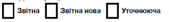 Тип декларації:Тип декларації:Тип декларації:Звітний (податковий) період:
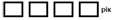 Звітний (податковий) період:
Звітний (податковий) період:
Звітний (податковий) період:
Звітний (податковий) період:
Звітний (податковий) період:
Звітний (податковий) період, що уточнюється: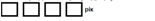 Звітний (податковий) період, що уточнюється:Звітний (податковий) період, що уточнюється:Звітний (податковий) період, що уточнюється: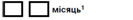 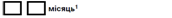 І. ДОХОДИ ВІД ПРОВАДЖЕННЯ ГОСПОДАРСЬКОЇ ДІЯЛЬНОСТІІ. ДОХОДИ ВІД ПРОВАДЖЕННЯ ГОСПОДАРСЬКОЇ ДІЯЛЬНОСТІІ. ДОХОДИ ВІД ПРОВАДЖЕННЯ ГОСПОДАРСЬКОЇ ДІЯЛЬНОСТІІ. ДОХОДИ ВІД ПРОВАДЖЕННЯ ГОСПОДАРСЬКОЇ ДІЯЛЬНОСТІІ. ДОХОДИ ВІД ПРОВАДЖЕННЯ ГОСПОДАРСЬКОЇ ДІЯЛЬНОСТІІ. ДОХОДИ ВІД ПРОВАДЖЕННЯ ГОСПОДАРСЬКОЇ ДІЯЛЬНОСТІІ. ДОХОДИ ВІД ПРОВАДЖЕННЯ ГОСПОДАРСЬКОЇ ДІЯЛЬНОСТІІ. ДОХОДИ ВІД ПРОВАДЖЕННЯ ГОСПОДАРСЬКОЇ ДІЯЛЬНОСТІІ. ДОХОДИ ВІД ПРОВАДЖЕННЯ ГОСПОДАРСЬКОЇ ДІЯЛЬНОСТІІ. ДОХОДИ ВІД ПРОВАДЖЕННЯ ГОСПОДАРСЬКОЇ ДІЯЛЬНОСТІІ. ДОХОДИ ВІД ПРОВАДЖЕННЯ ГОСПОДАРСЬКОЇ ДІЯЛЬНОСТІІ. ДОХОДИ ВІД ПРОВАДЖЕННЯ ГОСПОДАРСЬКОЇ ДІЯЛЬНОСТІІ. ДОХОДИ ВІД ПРОВАДЖЕННЯ ГОСПОДАРСЬКОЇ ДІЯЛЬНОСТІІ. ДОХОДИ ВІД ПРОВАДЖЕННЯ ГОСПОДАРСЬКОЇ ДІЯЛЬНОСТІ№
з/пНазва виду
економічної діяльності, за здійснення
якого одержано дохід
(крім доходів
від виробництва власної
сільськогосподарської продукції)Код виду
економічної
діяльності
згідно з КВЕД
(крім доходів
від виробництва
власної
сільськогосподарської продукції)Код виду
економічної
діяльності
згідно з КВЕД
(крім доходів
від виробництва
власної
сільськогосподарської продукції)Код виду
економічної
діяльності
згідно з КВЕД
(крім доходів
від виробництва
власної
сільськогосподарської продукції)Сума
одержаного доходу(грн, коп.)Вартість документально підтверджених витрат,
пов’язаних із господарською діяльністю (грн, коп.), у тому числі:Вартість документально підтверджених витрат,
пов’язаних із господарською діяльністю (грн, коп.), у тому числі:Вартість документально підтверджених витрат,
пов’язаних із господарською діяльністю (грн, коп.), у тому числі:Вартість документально підтверджених витрат,
пов’язаних із господарською діяльністю (грн, коп.), у тому числі:Вартість документально підтверджених витрат,
пов’язаних із господарською діяльністю (грн, коп.), у тому числі:Вартість документально підтверджених витрат,
пов’язаних із господарською діяльністю (грн, коп.), у тому числі:Вартість документально підтверджених витрат,
пов’язаних із господарською діяльністю (грн, коп.), у тому числі:Сума чистого
оподатковуваного доходу(графа 4 –
графа 5 –
графа 6 –
графа 7 –
графа 8)(грн, коп.)№
з/пНазва виду
економічної діяльності, за здійснення
якого одержано дохід
(крім доходів
від виробництва власної
сільськогосподарської продукції)Код виду
економічної
діяльності
згідно з КВЕД
(крім доходів
від виробництва
власної
сільськогосподарської продукції)Код виду
економічної
діяльності
згідно з КВЕД
(крім доходів
від виробництва
власної
сільськогосподарської продукції)Код виду
економічної
діяльності
згідно з КВЕД
(крім доходів
від виробництва
власної
сільськогосподарської продукції)Сума
одержаного доходу(грн, коп.)вартість
придбаних товарно-матеріальних цінностей,
реалізованих
або використаних у виробництві продукціївартість
придбаних товарно-матеріальних цінностей,
реалізованих
або використаних у виробництві продукціївитрати
на оплату праці та нарахування на заробітну платувитрати
на оплату праці та нарахування на заробітну платувитрати
на оплату праці та нарахування на заробітну платуінші витрати,
зокрема витрати, що пов’язані
з веденням
господарської
діяльності та суми податків, зборів, пов’язаних
з проведенням
господарської діяльностіамортизаційні відрахуванняСума чистого
оподатковуваного доходу(графа 4 –
графа 5 –
графа 6 –
графа 7 –
графа 8)(грн, коп.)12333455666789УСЬОГОУСЬОГОУСЬОГОУСЬОГОУСЬОГОІІ. Інформація щодо нарахованої амортизаціїІІ. Інформація щодо нарахованої амортизаціїІІ. Інформація щодо нарахованої амортизаціїІІ. Інформація щодо нарахованої амортизаціїІІ. Інформація щодо нарахованої амортизаціїКод рядкаНомер групиВартість об'єкта основних засобів
та/або нематеріальних активівВартість об'єкта основних засобів
та/або нематеріальних активівРозрахована сума амортизаційних відрахувань за звітний (податковий) період відповідно до підпункту 177.4.9 пункту 177.4 статті 177 розділу IV Податкового кодексу УкраїниКод рядкаНомер групина початок звітного (податкового) періодуна кінець звітного (податкового) періодуРозрахована сума амортизаційних відрахувань за звітний (податковий) період відповідно до підпункту 177.4.9 пункту 177.4 статті 177 розділу IV Податкового кодексу України12345А11А22А33А44УСЬОГОУСЬОГОУСЬОГОУСЬОГОКод рядкаІІІ. ПОДАТКОВІ ЗОБОВ’ЯЗАННЯ З ПОДАТКУ
НА ДОХОДИ ФІЗИЧНИХ ОСІБ / ВІЙСЬКОВОГО ЗБОРУСума
(грн, коп.)1Розрахунки з бюджетом з податку на доходи фізичних осіб:х1.1Розрахована сума податкових зобовязань з податку на доходи фізичних осіб за результатами звітного (податкового) року, що підлягає сплаті до бюджету (додатне значення графи 9 рядка «УСЬОГО» розділу І х на ставку податку (18 %))1.2Сума податку на доходи фізичних осіб, самостійно нарахована платником податку протягом звітного (податкового) року за результатами останього базового (звітного) періоду, у тому числі у разі припинення підприємницької діяльності фізичної особи — підприємця протягом звітного (податкового) року1.3Загальна сума авансових платежів з податку на доходи фізичних осіб, розрахованих платником податку самостійно згідно з фактичними даними обліку доходів і витрат, що ведеться згідно з пунктом 177.10 пункту 177.10 статті 177 розділу IV Податкового кодексу України та сплачених до бюджету протягом звітного (податкового) року згідно з підпунктом 177.5.1 пункту 177.5 статті 177 розділу IV Податкового кодексу України1.4Сума надміру сплаченого податку, що підлягає зарахуванню в рахунок майбутніх платежів або поверненню платнику згідно з підпунктом 177.5.3 пункту 177.5 статті 177 розділу IV Податкового кодексу України
(від’ємне значення (рядок 1.1 – рядок 1.3)) (значення вказується без знака «–»)1.5Сума податку на доходи фізичних осіб, що підлягає сплаті до бюджету самостійно платником податку за результатами звітного (податкового) року (рядок 1.1 – рядок 1.2) (сума переноситься до графи 6 рядка 10.11 декларації)2Розрахунки з бюджетом з військового збору:х2.1Розрахована сума податкових зобовязань з податку на доходи фізичних осіб за результатами звітного (податкового) року, що підлягає сплаті до бюджету (додатне значення графи 9 рядка «УСЬОГО»
розділу І х на ставку збору (1,5 %))2.2Сума військового збору, самостійно нарахована платником податку протягом звітного (податкового) року за результатами останього базового (звітного) періоду, у тому числі у разі припинення підприємницької діяльності фізичної особи — підприємця протягом звітного (податкового) року2.3Сума військового збору, що підлягає сплаті до бюджету самостійно платником податку за результатами звітного (податкового) року (рядок 2.1 — рядок 2.2) (сума переноситься до графи 7 рядка 10.11 декларації)ІV. ДОХОДИ ВІД ПРОВАДЖЕННЯ НЕЗАЛЕЖНОЇ ПРОФЕСІЙНОЇ  ДІЯЛЬНОСТІІV. ДОХОДИ ВІД ПРОВАДЖЕННЯ НЕЗАЛЕЖНОЇ ПРОФЕСІЙНОЇ  ДІЯЛЬНОСТІІV. ДОХОДИ ВІД ПРОВАДЖЕННЯ НЕЗАЛЕЖНОЇ ПРОФЕСІЙНОЇ  ДІЯЛЬНОСТІІV. ДОХОДИ ВІД ПРОВАДЖЕННЯ НЕЗАЛЕЖНОЇ ПРОФЕСІЙНОЇ  ДІЯЛЬНОСТІІV. ДОХОДИ ВІД ПРОВАДЖЕННЯ НЕЗАЛЕЖНОЇ ПРОФЕСІЙНОЇ  ДІЯЛЬНОСТІІV. ДОХОДИ ВІД ПРОВАДЖЕННЯ НЕЗАЛЕЖНОЇ ПРОФЕСІЙНОЇ  ДІЯЛЬНОСТІІV. ДОХОДИ ВІД ПРОВАДЖЕННЯ НЕЗАЛЕЖНОЇ ПРОФЕСІЙНОЇ  ДІЯЛЬНОСТІІV. ДОХОДИ ВІД ПРОВАДЖЕННЯ НЕЗАЛЕЖНОЇ ПРОФЕСІЙНОЇ  ДІЯЛЬНОСТІІV. ДОХОДИ ВІД ПРОВАДЖЕННЯ НЕЗАЛЕЖНОЇ ПРОФЕСІЙНОЇ  ДІЯЛЬНОСТІ№
з/пКатегорія незалежної професійної діяльності*Назва  виду економічної діяльності,
за здійснення якого одержано дохідКод виду економічної діяльності
згідно з КВЕДСума одержаного доходу
(грн, коп.)Вартість документально підтверджених витрат, необхідних для провадження  незалежної професійної діяльності (грн, коп.), у тому числі:Вартість документально підтверджених витрат, необхідних для провадження  незалежної професійної діяльності (грн, коп.), у тому числі:Вартість документально підтверджених витрат, необхідних для провадження  незалежної професійної діяльності (грн, коп.), у тому числі:Сума чистого оподатковува-ного доходу(графа 5 – графа 6 –
графа 7 – графа 8)(грн, коп.)№
з/пКатегорія незалежної професійної діяльності*Назва  виду економічної діяльності,
за здійснення якого одержано дохідКод виду економічної діяльності
згідно з КВЕДСума одержаного доходу
(грн, коп.)вартість
придбаних
товарно-
матеріальних
цінностей
для використання
під час провадження незалежної
професійної
діяльностівитрати
на оплату
праці
та нарахування
на заробітну
платуінші витрати,
включаючи
вартість
виконаних
робіт,
наданих
послугСума чистого оподатковува-ного доходу(графа 5 – графа 6 –
графа 7 – графа 8)(грн, коп.)123456789УСЬОГОУСЬОГОУСЬОГОУСЬОГО________________* Категорія незалежної професійної діяльності: 1 — приватний нотаріус; 2 — адвокат; 3 — арбітражний керуючий (розпорядник майна, керуючий санацією, ліквідатор); 4 — приватний виконавець; 5 — судовий експерт; 6 — аудитор; 7 — бухгалтер; 8 — оцінювач; 9 — інженер; 10 — архітектор; 11 — особа, зайнята релігійною (місіонерською) діяльністю; 12 — науковий, літературний, артистичний, художній, освітній або викладацький діяч; 13 — лікар; 14 — інша діяльність.________________* Категорія незалежної професійної діяльності: 1 — приватний нотаріус; 2 — адвокат; 3 — арбітражний керуючий (розпорядник майна, керуючий санацією, ліквідатор); 4 — приватний виконавець; 5 — судовий експерт; 6 — аудитор; 7 — бухгалтер; 8 — оцінювач; 9 — інженер; 10 — архітектор; 11 — особа, зайнята релігійною (місіонерською) діяльністю; 12 — науковий, літературний, артистичний, художній, освітній або викладацький діяч; 13 — лікар; 14 — інша діяльність.________________* Категорія незалежної професійної діяльності: 1 — приватний нотаріус; 2 — адвокат; 3 — арбітражний керуючий (розпорядник майна, керуючий санацією, ліквідатор); 4 — приватний виконавець; 5 — судовий експерт; 6 — аудитор; 7 — бухгалтер; 8 — оцінювач; 9 — інженер; 10 — архітектор; 11 — особа, зайнята релігійною (місіонерською) діяльністю; 12 — науковий, літературний, артистичний, художній, освітній або викладацький діяч; 13 — лікар; 14 — інша діяльність.________________* Категорія незалежної професійної діяльності: 1 — приватний нотаріус; 2 — адвокат; 3 — арбітражний керуючий (розпорядник майна, керуючий санацією, ліквідатор); 4 — приватний виконавець; 5 — судовий експерт; 6 — аудитор; 7 — бухгалтер; 8 — оцінювач; 9 — інженер; 10 — архітектор; 11 — особа, зайнята релігійною (місіонерською) діяльністю; 12 — науковий, літературний, артистичний, художній, освітній або викладацький діяч; 13 — лікар; 14 — інша діяльність.________________* Категорія незалежної професійної діяльності: 1 — приватний нотаріус; 2 — адвокат; 3 — арбітражний керуючий (розпорядник майна, керуючий санацією, ліквідатор); 4 — приватний виконавець; 5 — судовий експерт; 6 — аудитор; 7 — бухгалтер; 8 — оцінювач; 9 — інженер; 10 — архітектор; 11 — особа, зайнята релігійною (місіонерською) діяльністю; 12 — науковий, літературний, артистичний, художній, освітній або викладацький діяч; 13 — лікар; 14 — інша діяльність.________________* Категорія незалежної професійної діяльності: 1 — приватний нотаріус; 2 — адвокат; 3 — арбітражний керуючий (розпорядник майна, керуючий санацією, ліквідатор); 4 — приватний виконавець; 5 — судовий експерт; 6 — аудитор; 7 — бухгалтер; 8 — оцінювач; 9 — інженер; 10 — архітектор; 11 — особа, зайнята релігійною (місіонерською) діяльністю; 12 — науковий, літературний, артистичний, художній, освітній або викладацький діяч; 13 — лікар; 14 — інша діяльність.________________* Категорія незалежної професійної діяльності: 1 — приватний нотаріус; 2 — адвокат; 3 — арбітражний керуючий (розпорядник майна, керуючий санацією, ліквідатор); 4 — приватний виконавець; 5 — судовий експерт; 6 — аудитор; 7 — бухгалтер; 8 — оцінювач; 9 — інженер; 10 — архітектор; 11 — особа, зайнята релігійною (місіонерською) діяльністю; 12 — науковий, літературний, артистичний, художній, освітній або викладацький діяч; 13 — лікар; 14 — інша діяльність.________________* Категорія незалежної професійної діяльності: 1 — приватний нотаріус; 2 — адвокат; 3 — арбітражний керуючий (розпорядник майна, керуючий санацією, ліквідатор); 4 — приватний виконавець; 5 — судовий експерт; 6 — аудитор; 7 — бухгалтер; 8 — оцінювач; 9 — інженер; 10 — архітектор; 11 — особа, зайнята релігійною (місіонерською) діяльністю; 12 — науковий, літературний, артистичний, художній, освітній або викладацький діяч; 13 — лікар; 14 — інша діяльність.________________* Категорія незалежної професійної діяльності: 1 — приватний нотаріус; 2 — адвокат; 3 — арбітражний керуючий (розпорядник майна, керуючий санацією, ліквідатор); 4 — приватний виконавець; 5 — судовий експерт; 6 — аудитор; 7 — бухгалтер; 8 — оцінювач; 9 — інженер; 10 — архітектор; 11 — особа, зайнята релігійною (місіонерською) діяльністю; 12 — науковий, літературний, артистичний, художній, освітній або викладацький діяч; 13 — лікар; 14 — інша діяльність.Код рядкаV. РОЗРАХУНОК ПОДАТКОВИХ ЗОБОВ'ЯЗАНЬСума(грн, коп.)3Розрахунки з бюджетом з податку на доходи фізичних осіб:х3.1Сума податку на доходи фізичних осіб, що підлягає сплаті до бюджету самостійно платником податку
за результатами звітного (податкового) року (додатне значення графи 9 рядка «УСЬОГО» розділу ІV х
на ставку податку (18%)) (сума переноситься до графи 6 рядка 10.12 декларації)4Розрахунки з бюджетом з військового збору:х4.1Сума військового збору, що підлягає сплаті до бюджету самостійно платником податку за результатами звітного (податкового) року (додатне значення графи 9 рядка «УСЬОГО» розділу ІV х на ставку збору (1,5%)) (сума переноситься до графи 7 рядка 10.12 декларації)Фізична особа -  платник податку
або уповноважена особа___________________(підпис)______________________________________(власне ім’я та прізвище)Відмітка про одержання
(штамп контролюючого органу, дата, вхідний номер)Відмітка про одержання
(штамп контролюючого органу, дата, вхідний номер)Відмітка про одержання
(штамп контролюючого органу, дата, вхідний номер)Відмітка про одержання
(штамп контролюючого органу, дата, вхідний номер)Відмітка про одержання
(штамп контролюючого органу, дата, вхідний номер)Додаток Ф3до податкової декларації
про майновий стан і доходиДодаток Ф3до податкової декларації
про майновий стан і доходиДодаток Ф3до податкової декларації
про майновий стан і доходиДодаток Ф3до податкової декларації
про майновий стан і доходиДодаток Ф3до податкової декларації
про майновий стан і доходиДодаток Ф3до податкової декларації
про майновий стан і доходиРОЗРАХУНОК
суми податку, на яку зменшуються податкові зобов’язання
з податку на доходи фізичних осіб, у зв’язку з використанням права
на податкову знижкуРОЗРАХУНОК
суми податку, на яку зменшуються податкові зобов’язання
з податку на доходи фізичних осіб, у зв’язку з використанням права
на податкову знижкуРОЗРАХУНОК
суми податку, на яку зменшуються податкові зобов’язання
з податку на доходи фізичних осіб, у зв’язку з використанням права
на податкову знижкуРОЗРАХУНОК
суми податку, на яку зменшуються податкові зобов’язання
з податку на доходи фізичних осіб, у зв’язку з використанням права
на податкову знижкуРОЗРАХУНОК
суми податку, на яку зменшуються податкові зобов’язання
з податку на доходи фізичних осіб, у зв’язку з використанням права
на податкову знижкуРОЗРАХУНОК
суми податку, на яку зменшуються податкові зобов’язання
з податку на доходи фізичних осіб, у зв’язку з використанням права
на податкову знижкуРОЗРАХУНОК
суми податку, на яку зменшуються податкові зобов’язання
з податку на доходи фізичних осіб, у зв’язку з використанням права
на податкову знижкуРОЗРАХУНОК
суми податку, на яку зменшуються податкові зобов’язання
з податку на доходи фізичних осіб, у зв’язку з використанням права
на податкову знижкуРОЗРАХУНОК
суми податку, на яку зменшуються податкові зобов’язання
з податку на доходи фізичних осіб, у зв’язку з використанням права
на податкову знижкуРОЗРАХУНОК
суми податку, на яку зменшуються податкові зобов’язання
з податку на доходи фізичних осіб, у зв’язку з використанням права
на податкову знижкуРОЗРАХУНОК
суми податку, на яку зменшуються податкові зобов’язання
з податку на доходи фізичних осіб, у зв’язку з використанням права
на податкову знижкуРеєстраційний номер облікової картки платника податківРеєстраційний номер облікової картки платника податківРеєстраційний номер облікової картки платника податківРеєстраційний номер облікової картки платника податківРеєстраційний номер облікової картки платника податківРеєстраційний номер облікової картки платника податків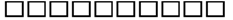 або серія (за наявності) та номер паспорта (для фізичних осіб, які через свої релігійні переконання
відмовляються від прийняття реєстраційного номера облікової картки платника податків
та офіційно повідомили про це відповідний контролюючий орган і мають відмітку у паспорті)або серія (за наявності) та номер паспорта (для фізичних осіб, які через свої релігійні переконання
відмовляються від прийняття реєстраційного номера облікової картки платника податків
та офіційно повідомили про це відповідний контролюючий орган і мають відмітку у паспорті)або серія (за наявності) та номер паспорта (для фізичних осіб, які через свої релігійні переконання
відмовляються від прийняття реєстраційного номера облікової картки платника податків
та офіційно повідомили про це відповідний контролюючий орган і мають відмітку у паспорті)або серія (за наявності) та номер паспорта (для фізичних осіб, які через свої релігійні переконання
відмовляються від прийняття реєстраційного номера облікової картки платника податків
та офіційно повідомили про це відповідний контролюючий орган і мають відмітку у паспорті)або серія (за наявності) та номер паспорта (для фізичних осіб, які через свої релігійні переконання
відмовляються від прийняття реєстраційного номера облікової картки платника податків
та офіційно повідомили про це відповідний контролюючий орган і мають відмітку у паспорті)або серія (за наявності) та номер паспорта (для фізичних осіб, які через свої релігійні переконання
відмовляються від прийняття реєстраційного номера облікової картки платника податків
та офіційно повідомили про це відповідний контролюючий орган і мають відмітку у паспорті)або серія (за наявності) та номер паспорта (для фізичних осіб, які через свої релігійні переконання
відмовляються від прийняття реєстраційного номера облікової картки платника податків
та офіційно повідомили про це відповідний контролюючий орган і мають відмітку у паспорті)або серія (за наявності) та номер паспорта (для фізичних осіб, які через свої релігійні переконання
відмовляються від прийняття реєстраційного номера облікової картки платника податків
та офіційно повідомили про це відповідний контролюючий орган і мають відмітку у паспорті)або серія (за наявності) та номер паспорта (для фізичних осіб, які через свої релігійні переконання
відмовляються від прийняття реєстраційного номера облікової картки платника податків
та офіційно повідомили про це відповідний контролюючий орган і мають відмітку у паспорті)або серія (за наявності) та номер паспорта (для фізичних осіб, які через свої релігійні переконання
відмовляються від прийняття реєстраційного номера облікової картки платника податків
та офіційно повідомили про це відповідний контролюючий орган і мають відмітку у паспорті)Тип декларації: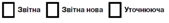 Тип декларації:Тип декларації:Тип декларації:Звітний (податковий) період:
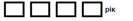 Звітний (податковий) період:
Звітний (податковий) період:
Звітний (податковий) період, що уточнюється: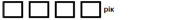 Звітний (податковий) період, що уточнюється:Звітний (податковий) період, що уточнюється:І. РОЗРАХУНОК ПОНЕСЕНИХ ВИТРАТ ЗГІДНО ЗІ СТАТТЕЮ 166 РОЗДІЛУ IV
ПОДАТКОВОГО КОДЕКСУ УКРАЇНИ (крім випадків, передбачених підпунктом 166.3.10
пункту 166.3 статті 166 розділу IV Податкового кодексу України)І. РОЗРАХУНОК ПОНЕСЕНИХ ВИТРАТ ЗГІДНО ЗІ СТАТТЕЮ 166 РОЗДІЛУ IV
ПОДАТКОВОГО КОДЕКСУ УКРАЇНИ (крім випадків, передбачених підпунктом 166.3.10
пункту 166.3 статті 166 розділу IV Податкового кодексу України)І. РОЗРАХУНОК ПОНЕСЕНИХ ВИТРАТ ЗГІДНО ЗІ СТАТТЕЮ 166 РОЗДІЛУ IV
ПОДАТКОВОГО КОДЕКСУ УКРАЇНИ (крім випадків, передбачених підпунктом 166.3.10
пункту 166.3 статті 166 розділу IV Податкового кодексу України)І. РОЗРАХУНОК ПОНЕСЕНИХ ВИТРАТ ЗГІДНО ЗІ СТАТТЕЮ 166 РОЗДІЛУ IV
ПОДАТКОВОГО КОДЕКСУ УКРАЇНИ (крім випадків, передбачених підпунктом 166.3.10
пункту 166.3 статті 166 розділу IV Податкового кодексу України)І. РОЗРАХУНОК ПОНЕСЕНИХ ВИТРАТ ЗГІДНО ЗІ СТАТТЕЮ 166 РОЗДІЛУ IV
ПОДАТКОВОГО КОДЕКСУ УКРАЇНИ (крім випадків, передбачених підпунктом 166.3.10
пункту 166.3 статті 166 розділу IV Податкового кодексу України)І. РОЗРАХУНОК ПОНЕСЕНИХ ВИТРАТ ЗГІДНО ЗІ СТАТТЕЮ 166 РОЗДІЛУ IV
ПОДАТКОВОГО КОДЕКСУ УКРАЇНИ (крім випадків, передбачених підпунктом 166.3.10
пункту 166.3 статті 166 розділу IV Податкового кодексу України)І. РОЗРАХУНОК ПОНЕСЕНИХ ВИТРАТ ЗГІДНО ЗІ СТАТТЕЮ 166 РОЗДІЛУ IV
ПОДАТКОВОГО КОДЕКСУ УКРАЇНИ (крім випадків, передбачених підпунктом 166.3.10
пункту 166.3 статті 166 розділу IV Податкового кодексу України)І. РОЗРАХУНОК ПОНЕСЕНИХ ВИТРАТ ЗГІДНО ЗІ СТАТТЕЮ 166 РОЗДІЛУ IV
ПОДАТКОВОГО КОДЕКСУ УКРАЇНИ (крім випадків, передбачених підпунктом 166.3.10
пункту 166.3 статті 166 розділу IV Податкового кодексу України)І. РОЗРАХУНОК ПОНЕСЕНИХ ВИТРАТ ЗГІДНО ЗІ СТАТТЕЮ 166 РОЗДІЛУ IV
ПОДАТКОВОГО КОДЕКСУ УКРАЇНИ (крім випадків, передбачених підпунктом 166.3.10
пункту 166.3 статті 166 розділу IV Податкового кодексу України)І. РОЗРАХУНОК ПОНЕСЕНИХ ВИТРАТ ЗГІДНО ЗІ СТАТТЕЮ 166 РОЗДІЛУ IV
ПОДАТКОВОГО КОДЕКСУ УКРАЇНИ (крім випадків, передбачених підпунктом 166.3.10
пункту 166.3 статті 166 розділу IV Податкового кодексу України)Код
рядкаКатегорія понесених витратНормаПодаткового кодексу УкраїниПерелік витрат, фактично понесених платником податку
протягом звітного (податкового) періодуПерелік витрат, фактично понесених платником податку
протягом звітного (податкового) періодуПерелік витрат, фактично понесених платником податку
протягом звітного (податкового) періодуПерелік витрат, фактично понесених платником податку
протягом звітного (податкового) періодуПерелік витрат, фактично понесених платником податку
протягом звітного (податкового) періодуПерелік витрат, фактично понесених платником податку
протягом звітного (податкового) періодуСума фактично понесених витрат(грн, коп.)123444444511підпункт 166.3.1 пункту 166.3 статті 166 Податкового кодексу Україничастина суми процентів, сплачених таким платником податку
за користування іпотечним житловим кредитом, що визначається відповідно до статті 175 Податкового кодексу Україничастина суми процентів, сплачених таким платником податку
за користування іпотечним житловим кредитом, що визначається відповідно до статті 175 Податкового кодексу Україничастина суми процентів, сплачених таким платником податку
за користування іпотечним житловим кредитом, що визначається відповідно до статті 175 Податкового кодексу Україничастина суми процентів, сплачених таким платником податку
за користування іпотечним житловим кредитом, що визначається відповідно до статті 175 Податкового кодексу Україничастина суми процентів, сплачених таким платником податку
за користування іпотечним житловим кредитом, що визначається відповідно до статті 175 Податкового кодексу Україничастина суми процентів, сплачених таким платником податку
за користування іпотечним житловим кредитом, що визначається відповідно до статті 175 Податкового кодексу України12підпункт 166.3.2 пункту 166.3 статті 166 Податкового кодексу Українисума коштів або вартість майна, перерахованих (переданих) платником податку у вигляді пожертвувань або благодійних
внесків неприбутковим організаціямсума коштів або вартість майна, перерахованих (переданих) платником податку у вигляді пожертвувань або благодійних
внесків неприбутковим організаціямсума коштів або вартість майна, перерахованих (переданих) платником податку у вигляді пожертвувань або благодійних
внесків неприбутковим організаціямсума коштів або вартість майна, перерахованих (переданих) платником податку у вигляді пожертвувань або благодійних
внесків неприбутковим організаціямсума коштів або вартість майна, перерахованих (переданих) платником податку у вигляді пожертвувань або благодійних
внесків неприбутковим організаціямсума коштів або вартість майна, перерахованих (переданих) платником податку у вигляді пожертвувань або благодійних
внесків неприбутковим організаціям13підпункт 166.3.3 пункту 166.3 статті 166 Податкового кодексу Українисуму коштів, сплачених платником податку на користь вітчизняних закладів дошкільної, позашкільної, загальної середньої, професійної (професійно-технічної) та вищої освіти для компенсації вартості здобуття відповідної освіти таким платником податку та/або членом його сім’ї першого ступеня споріднення та/або особи, над якою встановлено опіку чи піклування, або яку влаштовано до прийомної сім’ї, дитячого будинку сімейного типу, якщо такого платника податку призначено відповідно опікуном, піклувальником,
прийомним батьком, прийомною матір’ю, батьком-вихователем, матір’ю-вихователькоюсуму коштів, сплачених платником податку на користь вітчизняних закладів дошкільної, позашкільної, загальної середньої, професійної (професійно-технічної) та вищої освіти для компенсації вартості здобуття відповідної освіти таким платником податку та/або членом його сім’ї першого ступеня споріднення та/або особи, над якою встановлено опіку чи піклування, або яку влаштовано до прийомної сім’ї, дитячого будинку сімейного типу, якщо такого платника податку призначено відповідно опікуном, піклувальником,
прийомним батьком, прийомною матір’ю, батьком-вихователем, матір’ю-вихователькоюсуму коштів, сплачених платником податку на користь вітчизняних закладів дошкільної, позашкільної, загальної середньої, професійної (професійно-технічної) та вищої освіти для компенсації вартості здобуття відповідної освіти таким платником податку та/або членом його сім’ї першого ступеня споріднення та/або особи, над якою встановлено опіку чи піклування, або яку влаштовано до прийомної сім’ї, дитячого будинку сімейного типу, якщо такого платника податку призначено відповідно опікуном, піклувальником,
прийомним батьком, прийомною матір’ю, батьком-вихователем, матір’ю-вихователькоюсуму коштів, сплачених платником податку на користь вітчизняних закладів дошкільної, позашкільної, загальної середньої, професійної (професійно-технічної) та вищої освіти для компенсації вартості здобуття відповідної освіти таким платником податку та/або членом його сім’ї першого ступеня споріднення та/або особи, над якою встановлено опіку чи піклування, або яку влаштовано до прийомної сім’ї, дитячого будинку сімейного типу, якщо такого платника податку призначено відповідно опікуном, піклувальником,
прийомним батьком, прийомною матір’ю, батьком-вихователем, матір’ю-вихователькоюсуму коштів, сплачених платником податку на користь вітчизняних закладів дошкільної, позашкільної, загальної середньої, професійної (професійно-технічної) та вищої освіти для компенсації вартості здобуття відповідної освіти таким платником податку та/або членом його сім’ї першого ступеня споріднення та/або особи, над якою встановлено опіку чи піклування, або яку влаштовано до прийомної сім’ї, дитячого будинку сімейного типу, якщо такого платника податку призначено відповідно опікуном, піклувальником,
прийомним батьком, прийомною матір’ю, батьком-вихователем, матір’ю-вихователькоюсуму коштів, сплачених платником податку на користь вітчизняних закладів дошкільної, позашкільної, загальної середньої, професійної (професійно-технічної) та вищої освіти для компенсації вартості здобуття відповідної освіти таким платником податку та/або членом його сім’ї першого ступеня споріднення та/або особи, над якою встановлено опіку чи піклування, або яку влаштовано до прийомної сім’ї, дитячого будинку сімейного типу, якщо такого платника податку призначено відповідно опікуном, піклувальником,
прийомним батьком, прийомною матір’ю, батьком-вихователем, матір’ю-вихователькою14*підпункт 166.3.4 пункту 166.3 статті 166 Податкового кодексу Українисуму коштів, сплачених платником податку на користь закладів охорони здоров’я для компенсації вартості платних послуг
з лікування такого платника податку або члена його сім’ї першого ступеня споріднення та/або особи, над якою встановлено опіку
чи піклування, або яку влаштовано до прийомної сім’ї, дитячого будинку сімейного типу, якщо такого платника податку призначено відповідно опікуном, піклувальником, прийомним батьком, прийомною матір’ю, батьком-вихователем, матір’ю-вихователькою,суму коштів, сплачених платником податку на користь закладів охорони здоров’я для компенсації вартості платних послуг
з лікування такого платника податку або члена його сім’ї першого ступеня споріднення та/або особи, над якою встановлено опіку
чи піклування, або яку влаштовано до прийомної сім’ї, дитячого будинку сімейного типу, якщо такого платника податку призначено відповідно опікуном, піклувальником, прийомним батьком, прийомною матір’ю, батьком-вихователем, матір’ю-вихователькою,суму коштів, сплачених платником податку на користь закладів охорони здоров’я для компенсації вартості платних послуг
з лікування такого платника податку або члена його сім’ї першого ступеня споріднення та/або особи, над якою встановлено опіку
чи піклування, або яку влаштовано до прийомної сім’ї, дитячого будинку сімейного типу, якщо такого платника податку призначено відповідно опікуном, піклувальником, прийомним батьком, прийомною матір’ю, батьком-вихователем, матір’ю-вихователькою,суму коштів, сплачених платником податку на користь закладів охорони здоров’я для компенсації вартості платних послуг
з лікування такого платника податку або члена його сім’ї першого ступеня споріднення та/або особи, над якою встановлено опіку
чи піклування, або яку влаштовано до прийомної сім’ї, дитячого будинку сімейного типу, якщо такого платника податку призначено відповідно опікуном, піклувальником, прийомним батьком, прийомною матір’ю, батьком-вихователем, матір’ю-вихователькою,суму коштів, сплачених платником податку на користь закладів охорони здоров’я для компенсації вартості платних послуг
з лікування такого платника податку або члена його сім’ї першого ступеня споріднення та/або особи, над якою встановлено опіку
чи піклування, або яку влаштовано до прийомної сім’ї, дитячого будинку сімейного типу, якщо такого платника податку призначено відповідно опікуном, піклувальником, прийомним батьком, прийомною матір’ю, батьком-вихователем, матір’ю-вихователькою,суму коштів, сплачених платником податку на користь закладів охорони здоров’я для компенсації вартості платних послуг
з лікування такого платника податку або члена його сім’ї першого ступеня споріднення та/або особи, над якою встановлено опіку
чи піклування, або яку влаштовано до прийомної сім’ї, дитячого будинку сімейного типу, якщо такого платника податку призначено відповідно опікуном, піклувальником, прийомним батьком, прийомною матір’ю, батьком-вихователем, матір’ю-вихователькою,у тому числі для придбання ліків (донорських компонентів, протезно-ортопедичних пристосувань, виробів медичного призначення для індивідуального користування осіб з інвалідністю)у тому числі для придбання ліків (донорських компонентів, протезно-ортопедичних пристосувань, виробів медичного призначення для індивідуального користування осіб з інвалідністю)у тому числі для придбання ліків (донорських компонентів, протезно-ортопедичних пристосувань, виробів медичного призначення для індивідуального користування осіб з інвалідністю)у тому числі для придбання ліків (донорських компонентів, протезно-ортопедичних пристосувань, виробів медичного призначення для індивідуального користування осіб з інвалідністю)у тому числі для придбання ліків (донорських компонентів, протезно-ортопедичних пристосувань, виробів медичного призначення для індивідуального користування осіб з інвалідністю)у тому числі для придбання ліків (донорських компонентів, протезно-ортопедичних пристосувань, виробів медичного призначення для індивідуального користування осіб з інвалідністю)5підпункт 166.3.5 пункту 166.3 статті 166 Податкового кодексу Українисума витрат платника податку на сплату страхових платежів (страхових внесків, страхових премій) та пенсійних внесків, сплачених платником податку страховику-резиденту, недержавному пенсійному фонду, банківській установі за договорами довгострокового страхування життя, недержавного пенсійного забезпечення,
за пенсійним контрактом із недержавним пенсійним фондом,
а також внесків на банківський пенсійний депозитний рахунок,
на пенсійні вклади та рахунки учасників фондів банківського управління як такого платника податку, так і членів його сім'ї першого ступеня спорідненнясума витрат платника податку на сплату страхових платежів (страхових внесків, страхових премій) та пенсійних внесків, сплачених платником податку страховику-резиденту, недержавному пенсійному фонду, банківській установі за договорами довгострокового страхування життя, недержавного пенсійного забезпечення,
за пенсійним контрактом із недержавним пенсійним фондом,
а також внесків на банківський пенсійний депозитний рахунок,
на пенсійні вклади та рахунки учасників фондів банківського управління як такого платника податку, так і членів його сім'ї першого ступеня спорідненнясума витрат платника податку на сплату страхових платежів (страхових внесків, страхових премій) та пенсійних внесків, сплачених платником податку страховику-резиденту, недержавному пенсійному фонду, банківській установі за договорами довгострокового страхування життя, недержавного пенсійного забезпечення,
за пенсійним контрактом із недержавним пенсійним фондом,
а також внесків на банківський пенсійний депозитний рахунок,
на пенсійні вклади та рахунки учасників фондів банківського управління як такого платника податку, так і членів його сім'ї першого ступеня спорідненнясума витрат платника податку на сплату страхових платежів (страхових внесків, страхових премій) та пенсійних внесків, сплачених платником податку страховику-резиденту, недержавному пенсійному фонду, банківській установі за договорами довгострокового страхування життя, недержавного пенсійного забезпечення,
за пенсійним контрактом із недержавним пенсійним фондом,
а також внесків на банківський пенсійний депозитний рахунок,
на пенсійні вклади та рахунки учасників фондів банківського управління як такого платника податку, так і членів його сім'ї першого ступеня спорідненнясума витрат платника податку на сплату страхових платежів (страхових внесків, страхових премій) та пенсійних внесків, сплачених платником податку страховику-резиденту, недержавному пенсійному фонду, банківській установі за договорами довгострокового страхування життя, недержавного пенсійного забезпечення,
за пенсійним контрактом із недержавним пенсійним фондом,
а також внесків на банківський пенсійний депозитний рахунок,
на пенсійні вклади та рахунки учасників фондів банківського управління як такого платника податку, так і членів його сім'ї першого ступеня спорідненнясума витрат платника податку на сплату страхових платежів (страхових внесків, страхових премій) та пенсійних внесків, сплачених платником податку страховику-резиденту, недержавному пенсійному фонду, банківській установі за договорами довгострокового страхування життя, недержавного пенсійного забезпечення,
за пенсійним контрактом із недержавним пенсійним фондом,
а також внесків на банківський пенсійний депозитний рахунок,
на пенсійні вклади та рахунки учасників фондів банківського управління як такого платника податку, так і членів його сім'ї першого ступеня споріднення6підпункт 166.3.6 пункту 166.3 статті 166 Податкового кодексу Україниоплата допоміжних репродуктивних технологій згідно з умовами, встановленими законодавством та/або оплату вартості державних послуг, пов'язаних з усиновленням дитини, включаючи сплату державного митаоплата допоміжних репродуктивних технологій згідно з умовами, встановленими законодавством та/або оплату вартості державних послуг, пов'язаних з усиновленням дитини, включаючи сплату державного митаоплата допоміжних репродуктивних технологій згідно з умовами, встановленими законодавством та/або оплату вартості державних послуг, пов'язаних з усиновленням дитини, включаючи сплату державного митаоплата допоміжних репродуктивних технологій згідно з умовами, встановленими законодавством та/або оплату вартості державних послуг, пов'язаних з усиновленням дитини, включаючи сплату державного митаоплата допоміжних репродуктивних технологій згідно з умовами, встановленими законодавством та/або оплату вартості державних послуг, пов'язаних з усиновленням дитини, включаючи сплату державного митаоплата допоміжних репродуктивних технологій згідно з умовами, встановленими законодавством та/або оплату вартості державних послуг, пов'язаних з усиновленням дитини, включаючи сплату державного мита7підпункт 166.3.7 пункту 166.3 статті 166 Податкового кодексу Українисума коштів, сплачених платником податку у зв'язку
із переобладнанням транспортного засобу, що належить платникові податку, з використанням у вигляді палива моторного сумішевого, біоетанолу, біодизеля, стиснутого або скрапленого газу,
інших видів біопаливасума коштів, сплачених платником податку у зв'язку
із переобладнанням транспортного засобу, що належить платникові податку, з використанням у вигляді палива моторного сумішевого, біоетанолу, біодизеля, стиснутого або скрапленого газу,
інших видів біопаливасума коштів, сплачених платником податку у зв'язку
із переобладнанням транспортного засобу, що належить платникові податку, з використанням у вигляді палива моторного сумішевого, біоетанолу, біодизеля, стиснутого або скрапленого газу,
інших видів біопаливасума коштів, сплачених платником податку у зв'язку
із переобладнанням транспортного засобу, що належить платникові податку, з використанням у вигляді палива моторного сумішевого, біоетанолу, біодизеля, стиснутого або скрапленого газу,
інших видів біопаливасума коштів, сплачених платником податку у зв'язку
із переобладнанням транспортного засобу, що належить платникові податку, з використанням у вигляді палива моторного сумішевого, біоетанолу, біодизеля, стиснутого або скрапленого газу,
інших видів біопаливасума коштів, сплачених платником податку у зв'язку
із переобладнанням транспортного засобу, що належить платникові податку, з використанням у вигляді палива моторного сумішевого, біоетанолу, біодизеля, стиснутого або скрапленого газу,
інших видів біопалива8підпункт 166.3.8 пункту 166.3 статті 166 Податкового кодексу Українисума витрат платника податку на сплату видатків на будівництво (придбання) доступного житла, визначеного законом, у тому числі на погашення пільгового іпотечного житлового кредиту,
наданого на такі цілі, та процентів за нимсума витрат платника податку на сплату видатків на будівництво (придбання) доступного житла, визначеного законом, у тому числі на погашення пільгового іпотечного житлового кредиту,
наданого на такі цілі, та процентів за нимсума витрат платника податку на сплату видатків на будівництво (придбання) доступного житла, визначеного законом, у тому числі на погашення пільгового іпотечного житлового кредиту,
наданого на такі цілі, та процентів за нимсума витрат платника податку на сплату видатків на будівництво (придбання) доступного житла, визначеного законом, у тому числі на погашення пільгового іпотечного житлового кредиту,
наданого на такі цілі, та процентів за нимсума витрат платника податку на сплату видатків на будівництво (придбання) доступного житла, визначеного законом, у тому числі на погашення пільгового іпотечного житлового кредиту,
наданого на такі цілі, та процентів за нимсума витрат платника податку на сплату видатків на будівництво (придбання) доступного житла, визначеного законом, у тому числі на погашення пільгового іпотечного житлового кредиту,
наданого на такі цілі, та процентів за ним9**підпункт 166.3.9 пункту 166.3 статті 166 Податкового кодексу Українисума коштів у вигляді орендної плати за договором оренди житла (квартири, будинку), оформленим відповідно до вимог чинного законодавства, фактично сплачених платником податку, який має статус внутрішньо переміщеної особи, за умови, що платник податку та/або члени його сім'ї першого ступеня споріднення не мають у власності придатної для проживання житлової нерухомості, розташованої поза межами тимчасово окупованої території України; не отримують передбачених законодавством України бюджетних виплат для покриття витрат на проживаннясума коштів у вигляді орендної плати за договором оренди житла (квартири, будинку), оформленим відповідно до вимог чинного законодавства, фактично сплачених платником податку, який має статус внутрішньо переміщеної особи, за умови, що платник податку та/або члени його сім'ї першого ступеня споріднення не мають у власності придатної для проживання житлової нерухомості, розташованої поза межами тимчасово окупованої території України; не отримують передбачених законодавством України бюджетних виплат для покриття витрат на проживаннясума коштів у вигляді орендної плати за договором оренди житла (квартири, будинку), оформленим відповідно до вимог чинного законодавства, фактично сплачених платником податку, який має статус внутрішньо переміщеної особи, за умови, що платник податку та/або члени його сім'ї першого ступеня споріднення не мають у власності придатної для проживання житлової нерухомості, розташованої поза межами тимчасово окупованої території України; не отримують передбачених законодавством України бюджетних виплат для покриття витрат на проживаннясума коштів у вигляді орендної плати за договором оренди житла (квартири, будинку), оформленим відповідно до вимог чинного законодавства, фактично сплачених платником податку, який має статус внутрішньо переміщеної особи, за умови, що платник податку та/або члени його сім'ї першого ступеня споріднення не мають у власності придатної для проживання житлової нерухомості, розташованої поза межами тимчасово окупованої території України; не отримують передбачених законодавством України бюджетних виплат для покриття витрат на проживаннясума коштів у вигляді орендної плати за договором оренди житла (квартири, будинку), оформленим відповідно до вимог чинного законодавства, фактично сплачених платником податку, який має статус внутрішньо переміщеної особи, за умови, що платник податку та/або члени його сім'ї першого ступеня споріднення не мають у власності придатної для проживання житлової нерухомості, розташованої поза межами тимчасово окупованої території України; не отримують передбачених законодавством України бюджетних виплат для покриття витрат на проживаннясума коштів у вигляді орендної плати за договором оренди житла (квартири, будинку), оформленим відповідно до вимог чинного законодавства, фактично сплачених платником податку, який має статус внутрішньо переміщеної особи, за умови, що платник податку та/або члени його сім'ї першого ступеня споріднення не мають у власності придатної для проживання житлової нерухомості, розташованої поза межами тимчасово окупованої території України; не отримують передбачених законодавством України бюджетних виплат для покриття витрат на проживання10пункт 20 підрозділу І розділу ХХ Перехідні положення Податкового кодексу Українивитрати, понесені на лікування гострої респіраторної хвороби COVID-19, спричиненої коронавірусом SARS-CoV-2, придбання лікарських засобів та/або виробів медичного призначення, необхідних для лікування гострої респіраторної хвороби COVID-19, спричиненої коронавірусом SARS-CoV-2, відповідно до виписки з медичної карти амбулаторного (стаціонарного) хворого або витягу з Реєстру медичних записів, записів про направлення та рецептів в електронній системі охорони здоров'я, витрати на вакцинування для профілактики гострої респіраторної хвороби COVID-19, спричиненої коронавірусом SARS-CoV-2, а також витрати на сплату страхових платежів (страхових внесків, страхових премій), сплачених страховику-резиденту за договорами страхування на випадок захворювання на гостру респіраторну хворобу COVID-19, спричинену коронавірусом SARS-CoV-2, такого платника податку
та членів його сім'ї першого ступеня спорідненнявитрати, понесені на лікування гострої респіраторної хвороби COVID-19, спричиненої коронавірусом SARS-CoV-2, придбання лікарських засобів та/або виробів медичного призначення, необхідних для лікування гострої респіраторної хвороби COVID-19, спричиненої коронавірусом SARS-CoV-2, відповідно до виписки з медичної карти амбулаторного (стаціонарного) хворого або витягу з Реєстру медичних записів, записів про направлення та рецептів в електронній системі охорони здоров'я, витрати на вакцинування для профілактики гострої респіраторної хвороби COVID-19, спричиненої коронавірусом SARS-CoV-2, а також витрати на сплату страхових платежів (страхових внесків, страхових премій), сплачених страховику-резиденту за договорами страхування на випадок захворювання на гостру респіраторну хворобу COVID-19, спричинену коронавірусом SARS-CoV-2, такого платника податку
та членів його сім'ї першого ступеня спорідненнявитрати, понесені на лікування гострої респіраторної хвороби COVID-19, спричиненої коронавірусом SARS-CoV-2, придбання лікарських засобів та/або виробів медичного призначення, необхідних для лікування гострої респіраторної хвороби COVID-19, спричиненої коронавірусом SARS-CoV-2, відповідно до виписки з медичної карти амбулаторного (стаціонарного) хворого або витягу з Реєстру медичних записів, записів про направлення та рецептів в електронній системі охорони здоров'я, витрати на вакцинування для профілактики гострої респіраторної хвороби COVID-19, спричиненої коронавірусом SARS-CoV-2, а також витрати на сплату страхових платежів (страхових внесків, страхових премій), сплачених страховику-резиденту за договорами страхування на випадок захворювання на гостру респіраторну хворобу COVID-19, спричинену коронавірусом SARS-CoV-2, такого платника податку
та членів його сім'ї першого ступеня спорідненнявитрати, понесені на лікування гострої респіраторної хвороби COVID-19, спричиненої коронавірусом SARS-CoV-2, придбання лікарських засобів та/або виробів медичного призначення, необхідних для лікування гострої респіраторної хвороби COVID-19, спричиненої коронавірусом SARS-CoV-2, відповідно до виписки з медичної карти амбулаторного (стаціонарного) хворого або витягу з Реєстру медичних записів, записів про направлення та рецептів в електронній системі охорони здоров'я, витрати на вакцинування для профілактики гострої респіраторної хвороби COVID-19, спричиненої коронавірусом SARS-CoV-2, а також витрати на сплату страхових платежів (страхових внесків, страхових премій), сплачених страховику-резиденту за договорами страхування на випадок захворювання на гостру респіраторну хворобу COVID-19, спричинену коронавірусом SARS-CoV-2, такого платника податку
та членів його сім'ї першого ступеня спорідненнявитрати, понесені на лікування гострої респіраторної хвороби COVID-19, спричиненої коронавірусом SARS-CoV-2, придбання лікарських засобів та/або виробів медичного призначення, необхідних для лікування гострої респіраторної хвороби COVID-19, спричиненої коронавірусом SARS-CoV-2, відповідно до виписки з медичної карти амбулаторного (стаціонарного) хворого або витягу з Реєстру медичних записів, записів про направлення та рецептів в електронній системі охорони здоров'я, витрати на вакцинування для профілактики гострої респіраторної хвороби COVID-19, спричиненої коронавірусом SARS-CoV-2, а також витрати на сплату страхових платежів (страхових внесків, страхових премій), сплачених страховику-резиденту за договорами страхування на випадок захворювання на гостру респіраторну хворобу COVID-19, спричинену коронавірусом SARS-CoV-2, такого платника податку
та членів його сім'ї першого ступеня спорідненнявитрати, понесені на лікування гострої респіраторної хвороби COVID-19, спричиненої коронавірусом SARS-CoV-2, придбання лікарських засобів та/або виробів медичного призначення, необхідних для лікування гострої респіраторної хвороби COVID-19, спричиненої коронавірусом SARS-CoV-2, відповідно до виписки з медичної карти амбулаторного (стаціонарного) хворого або витягу з Реєстру медичних записів, записів про направлення та рецептів в електронній системі охорони здоров'я, витрати на вакцинування для профілактики гострої респіраторної хвороби COVID-19, спричиненої коронавірусом SARS-CoV-2, а також витрати на сплату страхових платежів (страхових внесків, страхових премій), сплачених страховику-резиденту за договорами страхування на випадок захворювання на гостру респіраторну хворобу COVID-19, спричинену коронавірусом SARS-CoV-2, такого платника податку
та членів його сім'ї першого ступеня споріднення11Інші витрати не включані до переліку (крім витрат передбачених підпунктом 166.3.10 пункту 166.3 статті 166 Податкового кодексу України)Інші витрати не включані до переліку (крім витрат передбачених підпунктом 166.3.10 пункту 166.3 статті 166 Податкового кодексу України)Інші витрати не включані до переліку (крім витрат передбачених підпунктом 166.3.10 пункту 166.3 статті 166 Податкового кодексу України)Інші витрати не включані до переліку (крім витрат передбачених підпунктом 166.3.10 пункту 166.3 статті 166 Податкового кодексу України)Інші витрати не включані до переліку (крім витрат передбачених підпунктом 166.3.10 пункту 166.3 статті 166 Податкового кодексу України)Інші витрати не включані до переліку (крім витрат передбачених підпунктом 166.3.10 пункту 166.3 статті 166 Податкового кодексу України)2 УСЬОГО ВИТРАТ УСЬОГО ВИТРАТ УСЬОГО ВИТРАТ УСЬОГО ВИТРАТ УСЬОГО ВИТРАТ УСЬОГО ВИТРАТ УСЬОГО ВИТРАТ УСЬОГО ВИТРАТКод рядкаІІ. РОЗРАХУНОК СУМИ ПОДАТКУ НА ДОХОДИ ФІЗИЧНИХ ОСІБ,
ЩО ПІДЛЯГАЄ ПОВЕРНЕННЮ З БЮДЖЕТУ, У ЗВ’ЯЗКУ
ІЗ ВИКОРИСТАННЯМ ПРАВА НА ПОДАТКОВУ ЗНИЖКУСума (грн, коп.)3Загальна сума фактично здійснених протягом звітного (податкового) року витрат у граничних розмірах, дозволених до включення до податкової знижки відповідно до пункту 166.3
статті 166 розділу IV Податкового кодексу України, крім витрат зазначених у підпункті 166.3.10
пункту 166.3.10 статті 166 розділу IV Податкового кодексу України4Сума нарахованої заробітної плати, зменшена з урахуванням положень пункту 164.6 статті 164 розділу IV Податкового кодексу України, крім випадку, визначеного підпунктом 166.4.4 статті 164 розділу IV Податкового кодексу України (графа 3 рядка 10.1 декларації, крім випадків декларування витрат, відповідно до підпункту 166.3.10 пункту 166.3 статті 166 розділу IV Податкового кодексу України)5Сума утриманого із заробітної плати податку на доходи фізичних осіб, зменшеного
з урахуванням положень пункту 164.6 статті 164 розділу IV Податкового кодексу України (графа 4 рядка 10.1 декларації)6Сума (вартість) витрат платника податку - резидента, дозволених до включення
до податкової знижки відповідно до підпункту 166.4.2 пункту 166.4 статті 166 розділу IV Податкового кодексу України (рядок 3, але не більше ніж значення рядка 4)7Сума податку, на яку зменшуються податкові зобов’язання у зв’язку з використанням права на податкову знижку (значення вказується без знака «–») (рядок 5 – (рядок 4 – рядок 6) х на ставку податку, визначену статтею 167 розділу IV Податкового кодексу України) (переноситься до рядка 16 декларації)Код рядкаІІІ.  РОЗРАХУНОК СУМИ ПОДАТКУ НА ДОХОДИ ФІЗИЧНИХ ОСІБ,  ЩО ПІДЛЯГАЄ ПОВЕРНЕННЮ З БЮДЖЕТУ, У ЗВ'ЯЗКУ ІЗ ВИКОРИСТАННЯМ ПРАВА НА ПОДАТКОВУ ЗНИЖКУ ЗА ВИТРАТАМИ ПОНЕСЕНИМИ ВІДПОВІДНО ДО ПІДПУНКТУ 166.3.10 ПУНКТУ 166.3 СТАТТІ 166 РОЗДІЛУ IV ПОДАТКОВОГО КОДЕКСУ УКРАЇНИСума (грн, коп.)8Суми фактично понесених витрат платника податку на придбання акцій (інших корпоративних прав), емітентом яких є юридична особа, яка набула статус резидента Дія Сіті згідно з частиною третьою статті 5 Закону України «Про стимулювання розвитку цифрової економіки в Україні», за умови що такі витрати були понесені платником податку до набуття емітентом статусу резидента Дія Сіті або впродовж періоду, коли такий резидент Дія Сіті відповідав вимозі, встановленій пунктом 3 частини третьої статті 5 зазначеного Закону (підпункт 166.3.10 пункту 166.3 статті 166 Податкового кодексу України)9Суми річного загального оподатковуваного доходу платника податку, отриманого у вигляді дивідендів, крім сум дивідендів, що не включаються до розрахунку загального місячного (річного) оподатковуваного доходу, у тому числі, що підлягає оподаткуванню податком на доходи фізичних осіб за ставкою:9.1а) визначеною підпунктом 167.5.2 пункту 167.5 статті 167 розділу IV Податкового кодексу України9.2б) визначеною підпунктом 167.5.4 пункту 167.5 статті 167 розділу IV Податкового кодексу України10Сума утриманого із доходів, отриманих у вигляді дивідентів, податку на доходи фізичних осіб(графа 4 рядка 10.4 декларації)11Частка (у відсотках) доходів, оподаткованих за різними ставками податку, в загальній сумі річного загального оподатковуваного доходу за ставкою податку:11.1а) визначеною підпунктом 167.5.2 пункту 167.5 статті 167 розділу IV Податкового кодексу України (рядок 9.1 / рядок 9)11.2б) визначеною підпунктом 167.5.4 пункту 167.5 статті 167 розділу IV Податкового кодексу України (рядок 9.2 / рядок 9)12Сума (вартість) витрат платника податку — резидента, дозволених до включення до податкової знижки відповідно до підпункту 166.4.4 пункту 166.4 статті 166 розділу IV Податкового кодексу України (рядок 8, але не більше ніж значення рядка 9)13Розрахункова база оподаткування, у зв’язку із зменшенням оподатковуваного доходу, зазначеного в підпункті 166.4.4 пункту 166.4 статті 166 розділу IV Податкового кодексу України, на фактично здійснені протягом звітного податкового року витрати, відповідно до підпункту 166.3.10 пункту 166.3 статті 166 Податкового кодексу України (рядок 9 – рядок 8)14Загальна розрахункова сума податку за ставкою:14.1а) визначеною підпунктом 167.5.2 пункту 167.5 статті 167 розділу IV Податкового кодексу України (рядок 13 х 5 % х (рядок 11.1/100))14.2б) визначеною підпунктом 167.5.4 пункту 167.5 статті 167 розділу IV Податкового кодексу України (рядок 13 х 9 % х (рядок 11.2/100))15Сума податку, на яку зменшуються податкові зобов’язання у зв’язку з використанням права на податкову знижку відповідно до підпункту 166.3.10 пункту 166.3 статті 166 Податкового кодексу України (значення вказується без знака «–») (рядок 10 – рядок 14) (переноситься до рядка 16 декларації)_______________  * Набирає чинності з 01 січня року, наступного за роком, у якому набере чинності закон про загальнообов'язкове
державне соціальне медичне страхування._______________  * Набирає чинності з 01 січня року, наступного за роком, у якому набере чинності закон про загальнообов'язкове
державне соціальне медичне страхування.** Підтверджую достовірність даних під час застосування права на податкову знижку відповідно до підпункту 166.3.9 пункту 166.3 статті 166 розділу IV Податкового кодексу України, що я та/або члени моєї сім'ї першого ступеня споріднення не мають у власності придатної для проживання житлової нерухомості, розташованої поза межами тимчасово окупованої території України, а також не отримують передбачених законодавством України бюджетних виплат для покриття витрат на проживанняФізична особа -  платник податку
або уповноважена особа___________________(підпис)_____________________________________(власне ім’я та прізвище)Відмітка про одержання
(штамп контролюючого органу, дата, вхідний номер)Додаток Ф4до податкової декларації
про майновий стан і доходиДодаток Ф4до податкової декларації
про майновий стан і доходиРОЗРАХУНОК
податкових зобов’язань з податку на доходи фізичних осіб та військового збору,
оподатковуваних доходів від продажу протягом звітного (податкового) року
об’єкта(ів) нерухомого та/або рухомого майнаРОЗРАХУНОК
податкових зобов’язань з податку на доходи фізичних осіб та військового збору,
оподатковуваних доходів від продажу протягом звітного (податкового) року
об’єкта(ів) нерухомого та/або рухомого майнаРОЗРАХУНОК
податкових зобов’язань з податку на доходи фізичних осіб та військового збору,
оподатковуваних доходів від продажу протягом звітного (податкового) року
об’єкта(ів) нерухомого та/або рухомого майнаРеєстраційний номер облікової картки платника податківабо серія (за наявності) та номер паспорта (для фізичних осіб, які через свої релігійні переконання
відмовляються від прийняття реєстраційного номера облікової картки платника податків
та офіційно повідомили про це відповідний контролюючий орган і мають відмітку у паспорті)або серія (за наявності) та номер паспорта (для фізичних осіб, які через свої релігійні переконання
відмовляються від прийняття реєстраційного номера облікової картки платника податків
та офіційно повідомили про це відповідний контролюючий орган і мають відмітку у паспорті)Тип декларації:Звітний (податковий) період:
Звітний (податковий) період, що уточнюється:Розділ ІРозділ ІРозділ ІРозділ ІРозділ ІРозділ ІРозділ ІРозділ ІРозділ ІРозділ ІРозділ ІРозділ І№ з/пНазва об'єкту
нерухомого майнаАдреса місцязнаходження нерухомого майнаОперації з продажу (обміну) об'єктів нерухомого майнаОперації з продажу (обміну) об'єктів нерухомого майнаОперації з продажу (обміну) об'єктів нерухомого майнаОперації з продажу (обміну) об'єктів нерухомого майнаОперації з продажу (обміну) об'єктів нерухомого майнаОперації з продажу (обміну) об'єктів нерухомого майнаОперації з продажу (обміну) об'єктів нерухомого майнаОперації з продажу (обміну) об'єктів нерухомого майнаОперації з продажу (обміну) об'єктів нерухомого майна№ з/пНазва об'єкту
нерухомого майнаАдреса місцязнаходження нерухомого майнащо не підгялають оподаткуванню відповідно
до пункту 172.1 статті 172
розділу IV Податкового кодексу Українищо підгялають оподаткуванню відповідно
до абзацу першого пункту 172.2 статті 172
розділу IV Податкового кодексу України
за ставкою податку, визначеною
пунктом 167.2 статті 167 розділу IV
Податкового кодексу України (5 %)що підгялають оподаткуванню відповідно
до абзацу першого пункту 172.2 статті 172
розділу IV Податкового кодексу України
за ставкою податку, визначеною
пунктом 167.2 статті 167 розділу IV
Податкового кодексу України (5 %)що підгялають оподаткуванню відповідно
до абзацу першого пункту 172.2 статті 172
розділу IV Податкового кодексу України
за ставкою податку, визначеною
пунктом 167.2 статті 167 розділу IV
Податкового кодексу України (5 %)що підгялають оподаткуванню відповідно до абзацу другого пункту 172.2
статті 172 розділу IV Податкового кодексу України за ставкою податку,
визначеною пунктом 167.1 статті 167 розділу IV Податкового кодексу України (18 %)що підгялають оподаткуванню відповідно до абзацу другого пункту 172.2
статті 172 розділу IV Податкового кодексу України за ставкою податку,
визначеною пунктом 167.1 статті 167 розділу IV Податкового кодексу України (18 %)що підгялають оподаткуванню відповідно до абзацу другого пункту 172.2
статті 172 розділу IV Податкового кодексу України за ставкою податку,
визначеною пунктом 167.1 статті 167 розділу IV Податкового кодексу України (18 %)що підгялають оподаткуванню відповідно до абзацу другого пункту 172.2
статті 172 розділу IV Податкового кодексу України за ставкою податку,
визначеною пунктом 167.1 статті 167 розділу IV Податкового кодексу України (18 %)що підгялають оподаткуванню відповідно до абзацу другого пункту 172.2
статті 172 розділу IV Податкового кодексу України за ставкою податку,
визначеною пунктом 167.1 статті 167 розділу IV Податкового кодексу України (18 %)№ з/пНазва об'єкту
нерухомого майнаАдреса місцязнаходження нерухомого майнаСума
отриманого доходу,
грн, коп.Сума
отриманого доходу,
грн, коп.Сума
податку
на доходи фізичних осіб,
грн, коп.Сума
військового збору,
грн, коп.Сума
отриманого доходу,грн, коп.Документально
підтверджені витрати
на придбання
об'єкта нерухомості,
розташованого
на території України,
грн, коп.Різниця між сумою отриманого доходу
та документально підтверджених витрат
(графа 8 –
графа 9),
грн, коп.Сума податку на доходи фізичних осіб,
грн, коп.Сума військового збору,
грн, коп.1234567891011121.11.21.32ВСЬОГОВСЬОГОРозділ ІІРозділ ІІРозділ ІІРозділ ІІРозділ ІІРозділ ІІРозділ ІІРозділ ІІРозділ ІІРозділ ІІРозділ ІІРозділ ІІ№ з/пНазва об'єкту
рухомого майнаМарка (модель)
або інша ідентифікація рухомого майнаОперації з продажу (обміну) об'єктів рухомого майнаОперації з продажу (обміну) об'єктів рухомого майнаОперації з продажу (обміну) об'єктів рухомого майнаОперації з продажу (обміну) об'єктів рухомого майнаОперації з продажу (обміну) об'єктів рухомого майнаОперації з продажу (обміну) об'єктів рухомого майнаОперації з продажу (обміну) об'єктів рухомого майнаОперації з продажу (обміну) об'єктів рухомого майнаОперації з продажу (обміну) об'єктів рухомого майна№ з/пНазва об'єкту
рухомого майнаМарка (модель)
або інша ідентифікація рухомого майнащо не підгялають оподаткуванню відповідно до абзацу першого пункту 173.2 статті 173
розділу IV Податкового кодексу Українищо підгялають оподаткуванню відповідно до абзацу другого пункту 173.2 статті 173 розділу IV Податкового кодексу України
за ставкою податку, визначеною
пунктом 167.2 статті 167
Податкового кодексу України (5 %)що підгялають оподаткуванню відповідно до абзацу другого пункту 173.2 статті 173 розділу IV Податкового кодексу України
за ставкою податку, визначеною
пунктом 167.2 статті 167
Податкового кодексу України (5 %)що підгялають оподаткуванню відповідно до абзацу другого пункту 173.2 статті 173 розділу IV Податкового кодексу України
за ставкою податку, визначеною
пунктом 167.2 статті 167
Податкового кодексу України (5 %)що підгялають оподаткуванню відповідно до абзацу третього пункту 173.2
статті 173 розділу IV Податкового кодексу України за ставкою податку,
визначеною пунктом 167.1 статті 167 розділу IV Податкового кодексу України (18 %)що підгялають оподаткуванню відповідно до абзацу третього пункту 173.2
статті 173 розділу IV Податкового кодексу України за ставкою податку,
визначеною пунктом 167.1 статті 167 розділу IV Податкового кодексу України (18 %)що підгялають оподаткуванню відповідно до абзацу третього пункту 173.2
статті 173 розділу IV Податкового кодексу України за ставкою податку,
визначеною пунктом 167.1 статті 167 розділу IV Податкового кодексу України (18 %)що підгялають оподаткуванню відповідно до абзацу третього пункту 173.2
статті 173 розділу IV Податкового кодексу України за ставкою податку,
визначеною пунктом 167.1 статті 167 розділу IV Податкового кодексу України (18 %)що підгялають оподаткуванню відповідно до абзацу третього пункту 173.2
статті 173 розділу IV Податкового кодексу України за ставкою податку,
визначеною пунктом 167.1 статті 167 розділу IV Податкового кодексу України (18 %)№ з/пНазва об'єкту
рухомого майнаМарка (модель)
або інша ідентифікація рухомого майнаСума
отриманого доходу,
грн, коп.Сума отриманого доходу, грн, коп.Сума податку на доходи фізичних осіб,
грн, коп.Сума військового збору,
грн, коп.Сума отриманого доходу, грн, коп.Вартість такого об'єкта рухомого майна,
що була задекларована особою як об'єкт декларування у порядку
одноразового (спеціального) добровільного декларування), відповідно до підрозділу 94
розділу XX Податкового
кодексу України,
грн, коп.Різниця між сумою отриманого доходу
та вартістю такого об’єкта, задекларованого в рамках спеціального добровільного декларування (графа 8 –
графа 9),
грн, коп.Сума податку на доходи фізичних осіб,
грн, коп.Сума військового збору,
грн, коп.1234567891011121.11.21.32ВСЬОГОВСЬОГОКод рядкаІІІ. ПОДАТКОВІ ЗОБОВ'ЯЗАННЯ З ПОДАТКУ НА ДОХОДИ
ФІЗИЧНИХ ОСІБ / ВІЙСЬКОВОГО ЗБОРУ ВІД ОПЕРАЦІЙ
З ПРОДАЖУ (ОБМІНУ) НЕРУХОМОГО МАЙНАСума,
грн, коп.3Дохід, що не підгялає оподаткуванню відповідно до пункту 172.1 статті 172 розділу IV
Податкового кодексу України та/або абзацу першого пункту 173.2 статті 173 розділу IV
Податкового кодексу України (переноситься до рядка 11.2 декларації)4Загальний дохід, що підгялає оподаткуванню відповідно до пункту 172.2 статті 172 розділу IV
Податкового кодексу України та/або абзаців другого-третього пункту 173.2 статті 173 розділу IV
Податкового кодексу України (переносиься до графи 3 рядка 10.5 декларації)5Сума податку на доходи фізичних осіб, у тому числі:(графа 6 рядка 2 розділу І + графа 11 рядка 2 розділу І + графа 6 рядка 2 розділу ІІ + графа 11 рядка 2 розділу ІІ)5.1утриманого (сплаченого) податковим агентом або до вчинення нотаріальної дії(переноситься до графи 4 рядка 10.5 декларації)5.2яка підлягає сплаті платником податку самостійно до бюджету(додатне значення (рядок 5 – рядок 5.1)) (переноситься до графи 6 рядка 10.5 декларації)6Сума військового збору, у тому числі:(графа 7 рядка 2 розділу І + графа 12 рядка 2 розділу І + графа 7 рядка 2 розділу ІІ + графа 12 рядка 2 розділу ІІ)6.1утриманого (сплаченого) податковим агентом або до вчинення нотаріальної дії(переноситься до графи 5 рядка 10.5 декларації)6.2яка підлягає сплаті платником податку самостійно до бюджету(додатне значення (рядок 6 - рядок 6.1)) (переноситься до графи 7 рядка 10.5 декларації)Фізична особа -  платник податку
або уповноважена особа___________________           (підпис)______________________________________           (власне ім’я та прізвище)Відмітка про одержання
(штамп контролюючого органу, дата, вхідний номер)Додаток МПЗдо податкової декларації
про майновий стан і доходиДодаток МПЗдо податкової декларації
про майновий стан і доходиРОЗРАХУНОК
загального мінімального податкового зобов’язання за податковий (звітний) рік, що розраховується
фізичним особами — підприємцями (крім осіб, що обрали спрощену систему оподаткування) —
власниками, орендарями, користувачами на інших умовах (в тому числі на умовах емфітевзису)
земельних ділянок, віднесених до сільськогосподарських угідь1РОЗРАХУНОК
загального мінімального податкового зобов’язання за податковий (звітний) рік, що розраховується
фізичним особами — підприємцями (крім осіб, що обрали спрощену систему оподаткування) —
власниками, орендарями, користувачами на інших умовах (в тому числі на умовах емфітевзису)
земельних ділянок, віднесених до сільськогосподарських угідь1РОЗРАХУНОК
загального мінімального податкового зобов’язання за податковий (звітний) рік, що розраховується
фізичним особами — підприємцями (крім осіб, що обрали спрощену систему оподаткування) —
власниками, орендарями, користувачами на інших умовах (в тому числі на умовах емфітевзису)
земельних ділянок, віднесених до сільськогосподарських угідь1Реєстраційний номер облікової картки платника податківабо серія (за наявності) та номер паспорта (для фізичних осіб, які через свої релігійні переконання
відмовляються від прийняття реєстраційного номера облікової картки платника податків
та офіційно повідомили про це відповідний контролюючий орган і мають відмітку у паспорті)або серія (за наявності) та номер паспорта (для фізичних осіб, які через свої релігійні переконання
відмовляються від прийняття реєстраційного номера облікової картки платника податків
та офіційно повідомили про це відповідний контролюючий орган і мають відмітку у паспорті)Тип декларації:Звітний (податковий) період:
Звітний (податковий) період, що уточнюється:Розділ ІРозділ ІРозділ ІРозділ ІРозділ ІРозділ ІРозділ ІРозділ ІРозділ ІРозділ ІРозділ ІРозділ ІРозділ ІРозділ ІОдиниця виміру: гектари — з чотирма десятковими знаками;Одиниця виміру: гектари — з чотирма десятковими знаками;Одиниця виміру: гектари — з чотирма десятковими знаками;Одиниця виміру: гектари — з чотирма десятковими знаками;Одиниця виміру: гектари — з чотирма десятковими знаками;Одиниця виміру: гектари — з чотирма десятковими знаками;Одиниця виміру: гектари — з чотирма десятковими знаками;Одиниця виміру: гектари — з чотирма десятковими знаками;Одиниця виміру: гектари — з чотирма десятковими знаками;Одиниця виміру: гектари — з чотирма десятковими знаками;Одиниця виміру: гектари — з чотирма десятковими знаками;Одиниця виміру: гектари — з чотирма десятковими знаками;Одиниця виміру: гектари — з чотирма десятковими знаками;Одиниця виміру: гектари — з чотирма десятковими знаками;№з/пКадастровийномерземельноїділянки(у разінаявності)Код
КАТОТТГ6місця-
знаходження земельної ділянкиПлоща земельної ділянки, га (S)Площа земельної ділянки, га (S)Нормативна грошова оцінка земельної ділянки2:Нормативна грошова оцінка земельної ділянки2:Коефіцієнт3 (К)Кількість календарних місяців4(М)Мінімальне податкове зобов’язання (МПЗ)5:Мінімальне податкове зобов’язання (МПЗ)5:Загальне мінімальне податкове зобов’язання (ЗМПЗ) (ЗМПЗ = сумарядків 1.n графи 10
та/або
графи 11),грн, коп.Питома вага позитивного значення ЗМПЗ
та загальної суми сплачених податків, зборів, платежів протягом податкового (звітного) року
до площі кожної
із земельних ділянок, %Сума
податку
на доходи
фізичних
осіб, що підлягає
сплаті
за місце-
знаходженням
земельної
ділянки, грн
(графа 3
рядку 02
розділу ІІ х
графа 13
розділу І)№з/пКадастровийномерземельноїділянки(у разінаявності)Код
КАТОТТГ6місця-
знаходження земельної ділянкивласнаорендованадля земельної ділянки, нормативна грошова оцінка якої проведена (НГОд), 
грн коп.для земельної ділянки, нормативна грошова оцінка якої не проведена (НГО),
грн, коп.Коефіцієнт3 (К)Кількість календарних місяців4(М)земельної ділянки, нормативна грошова оцінка якої проведена МПЗ =
НГОд х К х М / 12(графа 6 х
графа 8 х
(графа 9/12)), грн, коп.земельної ділянки, нормативна грошова оцінка якої не проведена МПЗ =
НГО х S х К х М / 12((графа 4
або графа 5) х
графа 7 х графа 8 х (графа 9/12), грн, коп.Загальне мінімальне податкове зобов’язання (ЗМПЗ) (ЗМПЗ = сумарядків 1.n графи 10
та/або
графи 11),грн, коп.Питома вага позитивного значення ЗМПЗ
та загальної суми сплачених податків, зборів, платежів протягом податкового (звітного) року
до площі кожної
із земельних ділянок, %Сума
податку
на доходи
фізичних
осіб, що підлягає
сплаті
за місце-
знаходженням
земельної
ділянки, грн
(графа 3
рядку 02
розділу ІІ х
графа 13
розділу І)12345678910111213141.1х1.2х1.3х1.4х2УСЬОГОУСЬОГОУСЬОГОУСЬОГОУСЬОГОУСЬОГОУСЬОГОУСЬОГОхРозділ ІІРозділ ІІРозділ ІІРозділ ІІНазва показникаКод
рядкаСума,
грн, коп.Сума,
грн, коп.1233Загальне мінімальне податкове зобов’язання (ЗМПЗ) (графа 12 рядка 2 розділу І)01Загальна сума сплачених податків, зборів, платежів протягом податкового (звітного) року, у т.ч.02податок на доходи фізичних осіб та військовий збір з чистого оподаткованого доходу від реалізації власної сільськогосподарської продукції02.1податок на доходи фізичних осіб та військовий збір з доходів фізичних осіб, які перебувають з платником податку у трудових або цивільно-правових відносинах
(крім доходів, які сплачені за придбання товарів у фізичних осіб), з доходів за договорами оренди, суборенди, емфітевзису земельних ділянок сільськогосподарського призначення02.2єдиний податок (у разі переходу у податковому (звітному) році із спрощеної системи оподаткування на загальну)02.3земельний податок за земельні ділянки, віднесені до сільськогосподарських угідь, які використовуються у підприємницькій діяльності;02.4рентна плата за спеціальне використання води;02.520 відсотків витрат на сплату орендної плати за віднесені до сільськогосподарських угідь земельні ділянки, орендодавцями яких є юридичні особи
та/або які перебувають у державній чи комунальній власності02.6Позитивне значення різниці між сумою загального мінімального податкового зобов’язання (ЗМПЗ) та загальною сумою сплачених податків, зборів, платежів
та витрат на оренду земельних ділянок (позитивне значення (рядок 01 – рядок 02) (+) (переноситься до графи 14 розділу V декларації)031  Платники податку — власники, орендарі, користувачі на інших умовах (в тому числі на умовах емфітевзису) земельних ділянок, віднесених до сільськогосподарських угідь, які здійснюють виробництво власної сільськогосподарської продукції, а також голови сімейних фермерських господарств, у тому числі щодо земельних ділянок, що належать членам такого сімейного фермерського господарства та використовуються таким сімейним фермерським господарством, зобов’язані подавати у складі річної податкової декларації додаток з розрахунком загального мінімального податкового зобов’язання (пункт 177.14 статті 177 Податкового кодексу України). Мінімальне податкове зобов’язання визначається за період володіння (користування) земельною ділянкою, який припадає на відповідний податковий (звітний) рік.2  НГОд — нормативна грошова оцінка відповідної земельної ділянки з урахуванням коефіцієнта індексації, визначеного відповідно до порядку, встановленого Податковим кодексом України для справляння плати за землю. НГО — нормативна грошова оцінка 1 гектара ріллі по Автономній Республіці Крим або по області з урахуванням коефіцієнта індексації, визначеного відповідно до порядку, встановленого Податковим кодексом України для справляння плати за землю.3  К — коефіцієнт, що становить 0,05. Тимчасово, для розрахунку мінімального податкового зобов’язання за 2022 та 2023 податкові (звітні) роки коефіцієнт «К», визначений у підпунктах 381.1.1 і 381.1.2 статті 381 Податкового кодексу України, застосовується із значенням 0,044  Кількість календарних місяців, протягом яких земельна ділянка перебуває у власності, оренді, користування на інших умовах (в т.ч. на умовах емфітевзису) платника податків.5  Мінімальне податкове зобов’язання не визначається для: земельних ділянок, що використовуються дачними (дачно-будівельними) та садівничими (городницькими) кооперативами (товариствами), а також набуті у власність/користування членами цих кооперативів (товариств) у результаті приватизації (купівлі/продажу, оренди) у межах земель, що належали цим кооперативам (товариствам) на праві колективної власності чи перебували у їх постійному користуванні; земель запасу; невитребуваних земельних часток (паїв), розпорядниками яких є органи місцевого самоврядування, крім таких земельних часток (паїв), переданих органами місцевого самоврядування в оренду; земельних ділянок зон відчуження та безумовного (обов’язкового) відселення, що зазнали радіоактивного забруднення внаслідок Чорнобильської катастрофи; земельних ділянок, віднесених до сільськогосподарських угідь, які належать фізичним особам на праві власності та/або на праві користування та станом на 1 січня 2022 року знаходилися у межах населених пунктів. На період здійснення заходів із забезпечення проведення операції Об’єднаних сил (ООС) щодо земельних ділянок, віднесених до сільськогосподарських угідь, що розташовані на тимчасово окупованій території та/або території населених пунктів на лінії зіткнення, мінімальне податкове зобов’язання не визначається.6  Код відповідно до Кодифікатора адміністративно-територіальних одиниць та територій територіальних громад, затвердженого наказом Міністерства розвитку громад та територій України від 26 листопада 2020 року № 290 (в редакції наказу Міністерства розвитку громад та територій України від 12 січня 2021 року № 3)Наведена інформація є вірною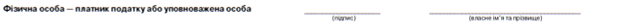 1  Платники податку — власники, орендарі, користувачі на інших умовах (в тому числі на умовах емфітевзису) земельних ділянок, віднесених до сільськогосподарських угідь, які здійснюють виробництво власної сільськогосподарської продукції, а також голови сімейних фермерських господарств, у тому числі щодо земельних ділянок, що належать членам такого сімейного фермерського господарства та використовуються таким сімейним фермерським господарством, зобов’язані подавати у складі річної податкової декларації додаток з розрахунком загального мінімального податкового зобов’язання (пункт 177.14 статті 177 Податкового кодексу України). Мінімальне податкове зобов’язання визначається за період володіння (користування) земельною ділянкою, який припадає на відповідний податковий (звітний) рік.2  НГОд — нормативна грошова оцінка відповідної земельної ділянки з урахуванням коефіцієнта індексації, визначеного відповідно до порядку, встановленого Податковим кодексом України для справляння плати за землю. НГО — нормативна грошова оцінка 1 гектара ріллі по Автономній Республіці Крим або по області з урахуванням коефіцієнта індексації, визначеного відповідно до порядку, встановленого Податковим кодексом України для справляння плати за землю.3  К — коефіцієнт, що становить 0,05. Тимчасово, для розрахунку мінімального податкового зобов’язання за 2022 та 2023 податкові (звітні) роки коефіцієнт «К», визначений у підпунктах 381.1.1 і 381.1.2 статті 381 Податкового кодексу України, застосовується із значенням 0,044  Кількість календарних місяців, протягом яких земельна ділянка перебуває у власності, оренді, користування на інших умовах (в т.ч. на умовах емфітевзису) платника податків.5  Мінімальне податкове зобов’язання не визначається для: земельних ділянок, що використовуються дачними (дачно-будівельними) та садівничими (городницькими) кооперативами (товариствами), а також набуті у власність/користування членами цих кооперативів (товариств) у результаті приватизації (купівлі/продажу, оренди) у межах земель, що належали цим кооперативам (товариствам) на праві колективної власності чи перебували у їх постійному користуванні; земель запасу; невитребуваних земельних часток (паїв), розпорядниками яких є органи місцевого самоврядування, крім таких земельних часток (паїв), переданих органами місцевого самоврядування в оренду; земельних ділянок зон відчуження та безумовного (обов’язкового) відселення, що зазнали радіоактивного забруднення внаслідок Чорнобильської катастрофи; земельних ділянок, віднесених до сільськогосподарських угідь, які належать фізичним особам на праві власності та/або на праві користування та станом на 1 січня 2022 року знаходилися у межах населених пунктів. На період здійснення заходів із забезпечення проведення операції Об’єднаних сил (ООС) щодо земельних ділянок, віднесених до сільськогосподарських угідь, що розташовані на тимчасово окупованій території та/або території населених пунктів на лінії зіткнення, мінімальне податкове зобов’язання не визначається.6  Код відповідно до Кодифікатора адміністративно-територіальних одиниць та територій територіальних громад, затвердженого наказом Міністерства розвитку громад та територій України від 26 листопада 2020 року № 290 (в редакції наказу Міністерства розвитку громад та територій України від 12 січня 2021 року № 3)Наведена інформація є вірною1  Платники податку — власники, орендарі, користувачі на інших умовах (в тому числі на умовах емфітевзису) земельних ділянок, віднесених до сільськогосподарських угідь, які здійснюють виробництво власної сільськогосподарської продукції, а також голови сімейних фермерських господарств, у тому числі щодо земельних ділянок, що належать членам такого сімейного фермерського господарства та використовуються таким сімейним фермерським господарством, зобов’язані подавати у складі річної податкової декларації додаток з розрахунком загального мінімального податкового зобов’язання (пункт 177.14 статті 177 Податкового кодексу України). Мінімальне податкове зобов’язання визначається за період володіння (користування) земельною ділянкою, який припадає на відповідний податковий (звітний) рік.2  НГОд — нормативна грошова оцінка відповідної земельної ділянки з урахуванням коефіцієнта індексації, визначеного відповідно до порядку, встановленого Податковим кодексом України для справляння плати за землю. НГО — нормативна грошова оцінка 1 гектара ріллі по Автономній Республіці Крим або по області з урахуванням коефіцієнта індексації, визначеного відповідно до порядку, встановленого Податковим кодексом України для справляння плати за землю.3  К — коефіцієнт, що становить 0,05. Тимчасово, для розрахунку мінімального податкового зобов’язання за 2022 та 2023 податкові (звітні) роки коефіцієнт «К», визначений у підпунктах 381.1.1 і 381.1.2 статті 381 Податкового кодексу України, застосовується із значенням 0,044  Кількість календарних місяців, протягом яких земельна ділянка перебуває у власності, оренді, користування на інших умовах (в т.ч. на умовах емфітевзису) платника податків.5  Мінімальне податкове зобов’язання не визначається для: земельних ділянок, що використовуються дачними (дачно-будівельними) та садівничими (городницькими) кооперативами (товариствами), а також набуті у власність/користування членами цих кооперативів (товариств) у результаті приватизації (купівлі/продажу, оренди) у межах земель, що належали цим кооперативам (товариствам) на праві колективної власності чи перебували у їх постійному користуванні; земель запасу; невитребуваних земельних часток (паїв), розпорядниками яких є органи місцевого самоврядування, крім таких земельних часток (паїв), переданих органами місцевого самоврядування в оренду; земельних ділянок зон відчуження та безумовного (обов’язкового) відселення, що зазнали радіоактивного забруднення внаслідок Чорнобильської катастрофи; земельних ділянок, віднесених до сільськогосподарських угідь, які належать фізичним особам на праві власності та/або на праві користування та станом на 1 січня 2022 року знаходилися у межах населених пунктів. На період здійснення заходів із забезпечення проведення операції Об’єднаних сил (ООС) щодо земельних ділянок, віднесених до сільськогосподарських угідь, що розташовані на тимчасово окупованій території та/або території населених пунктів на лінії зіткнення, мінімальне податкове зобов’язання не визначається.6  Код відповідно до Кодифікатора адміністративно-територіальних одиниць та територій територіальних громад, затвердженого наказом Міністерства розвитку громад та територій України від 26 листопада 2020 року № 290 (в редакції наказу Міністерства розвитку громад та територій України від 12 січня 2021 року № 3)Наведена інформація є вірною1  Платники податку — власники, орендарі, користувачі на інших умовах (в тому числі на умовах емфітевзису) земельних ділянок, віднесених до сільськогосподарських угідь, які здійснюють виробництво власної сільськогосподарської продукції, а також голови сімейних фермерських господарств, у тому числі щодо земельних ділянок, що належать членам такого сімейного фермерського господарства та використовуються таким сімейним фермерським господарством, зобов’язані подавати у складі річної податкової декларації додаток з розрахунком загального мінімального податкового зобов’язання (пункт 177.14 статті 177 Податкового кодексу України). Мінімальне податкове зобов’язання визначається за період володіння (користування) земельною ділянкою, який припадає на відповідний податковий (звітний) рік.2  НГОд — нормативна грошова оцінка відповідної земельної ділянки з урахуванням коефіцієнта індексації, визначеного відповідно до порядку, встановленого Податковим кодексом України для справляння плати за землю. НГО — нормативна грошова оцінка 1 гектара ріллі по Автономній Республіці Крим або по області з урахуванням коефіцієнта індексації, визначеного відповідно до порядку, встановленого Податковим кодексом України для справляння плати за землю.3  К — коефіцієнт, що становить 0,05. Тимчасово, для розрахунку мінімального податкового зобов’язання за 2022 та 2023 податкові (звітні) роки коефіцієнт «К», визначений у підпунктах 381.1.1 і 381.1.2 статті 381 Податкового кодексу України, застосовується із значенням 0,044  Кількість календарних місяців, протягом яких земельна ділянка перебуває у власності, оренді, користування на інших умовах (в т.ч. на умовах емфітевзису) платника податків.5  Мінімальне податкове зобов’язання не визначається для: земельних ділянок, що використовуються дачними (дачно-будівельними) та садівничими (городницькими) кооперативами (товариствами), а також набуті у власність/користування членами цих кооперативів (товариств) у результаті приватизації (купівлі/продажу, оренди) у межах земель, що належали цим кооперативам (товариствам) на праві колективної власності чи перебували у їх постійному користуванні; земель запасу; невитребуваних земельних часток (паїв), розпорядниками яких є органи місцевого самоврядування, крім таких земельних часток (паїв), переданих органами місцевого самоврядування в оренду; земельних ділянок зон відчуження та безумовного (обов’язкового) відселення, що зазнали радіоактивного забруднення внаслідок Чорнобильської катастрофи; земельних ділянок, віднесених до сільськогосподарських угідь, які належать фізичним особам на праві власності та/або на праві користування та станом на 1 січня 2022 року знаходилися у межах населених пунктів. На період здійснення заходів із забезпечення проведення операції Об’єднаних сил (ООС) щодо земельних ділянок, віднесених до сільськогосподарських угідь, що розташовані на тимчасово окупованій території та/або території населених пунктів на лінії зіткнення, мінімальне податкове зобов’язання не визначається.6  Код відповідно до Кодифікатора адміністративно-територіальних одиниць та територій територіальних громад, затвердженого наказом Міністерства розвитку громад та територій України від 26 листопада 2020 року № 290 (в редакції наказу Міністерства розвитку громад та територій України від 12 січня 2021 року № 3)Наведена інформація є вірною